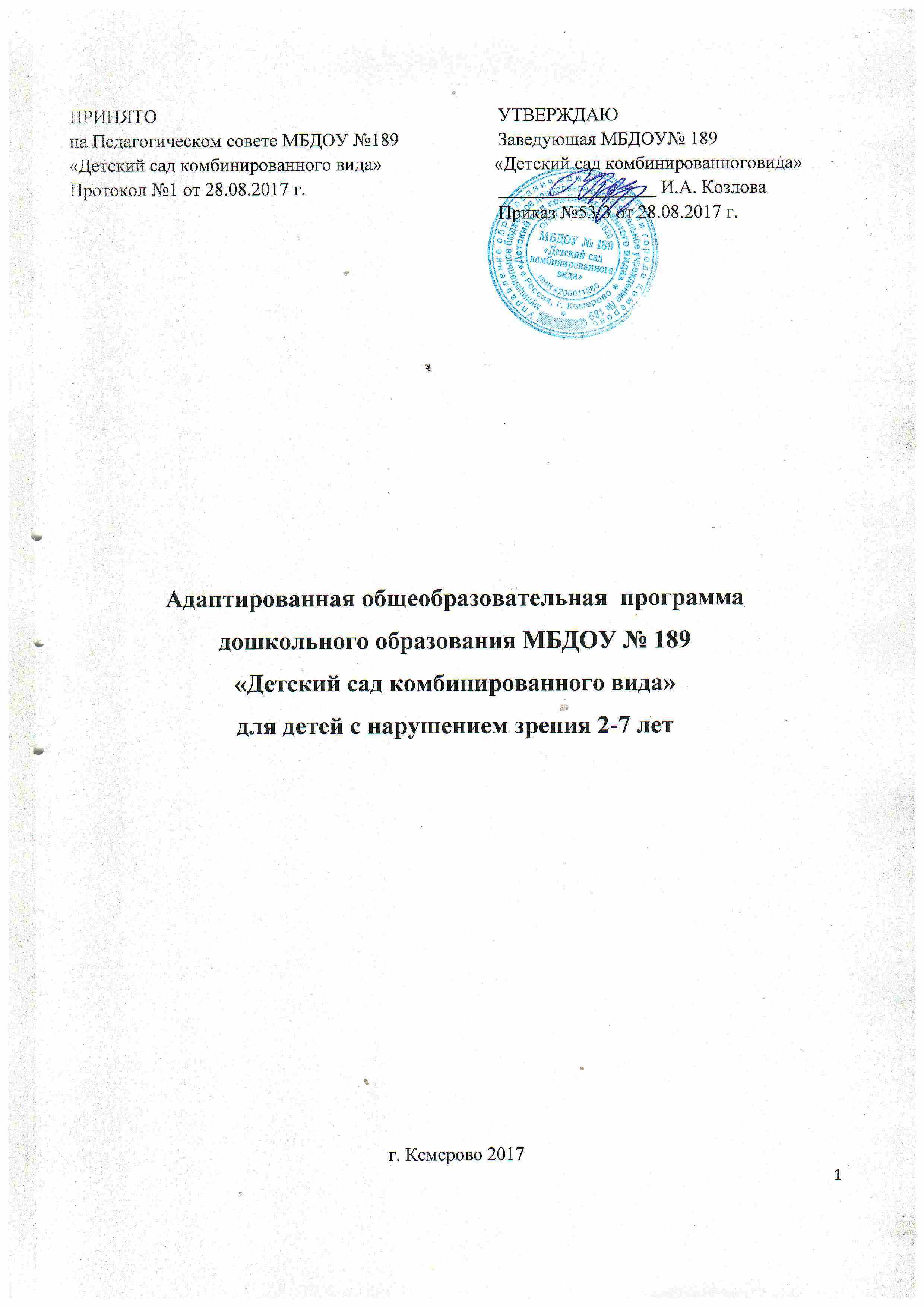 ОглавлениеЦЕЛЕВОЙ РАЗДЕЛ 1.1.Пояснительная запискаАдаптированная общеобразовательная программа муниципального бюджетного дошкольного образовательного учреждения № 189 «детского сада комбинированного вида» является нормативным документом, регламентирующим содержание и организацию образовательной деятельности на уровне дошкольного образования в дошкольном образовательном учреждении (далее – МБДОУ) в группах компенсирующей направленности с учетом его специфики, учебно - методического, кадрового и материально-технического оснащения. Программа разработана в соответствии со следующими нормативно-правовымидокументами на Федеральном уровне:Федеральный закон от 29 декабря 2012 г. N 273-ФЗ «Об образовании в Российской Федерации»; Приказ Министерства образования и науки РФ от 30 августа 2013 года N 1014 «Об утверждении Порядка организации и осуществления образовательной деятельности по основным общеобразовательным программам – образовательным программам дошкольного образования»; Приказ Министерства образования и науки Российской Федерации от 17 октября 2013 г. № 1155 «Об утверждении федерального государственного образовательного стандарта дошкольного образования»; Постановление Главного государственного санитарного врача Российской Федерации от 15 мая 2013 г. N 26 г. Москва «Об утверждении СанПиН 2.4.1.3049-13 «Санитарно-эпидемиологические требования к устройству, содержанию и организации режима работы дошкольных образовательных организаций»; Приказ Минтруда России №544 н от 18 октября 2013 г. «Об утверждении профессионального стандарта «Педагог (педагогическая деятельность в сфере дошкольного, начального общего, основного общего, среднего общего образования) (воспитатель, учитель)». Зарегистрировано в Минюсте 6 декабря 2013, № 30550Адаптированная  общеобразовательная  программа дошкольного образования  может корректироваться в связи с изменениями нормативно-правовой базы дошкольного образования, образовательного запроса родителей (законных представителей).Программа сформирована с учётом особенностей дошкольного образования как фундамента последующего обучения и определяет содержание и организацию образовательного процесса на уровне дошкольного образования. Коррекционно-образовательный процесс представлен в Программе как целостная структура, а сама Программа является комплексной.Образовательная деятельность по Программе осуществляется в группах компенсирующей  направленности для детей с ограниченными возможностями здоровья – для детей с нарушениями зрения. С учетом этого Программа сформирована как программа психолого-педагогической поддержки позитивной социализации и индивидуализации, развития личности детей дошкольного возраста с нарушениями зрения и определяет комплекс основных характеристик дошкольного образования (объем, содержание и планируемые результаты в виде целевых ориентиров) в соответствии с требованиями ФГОС ДО игодовым планом.Приоритетное направление деятельности по реализации Программы в соответствии с ФГОС ДО и Уставом ДОУ – осуществление квалифицированной коррекции недостатков в физическом и психическом развитии, обеспечение социальной адаптации воспитанников с учетом особенностей их психофизического развития и индивидуальных возможностей.Содержание Программы направлено на обеспечение развития личности, мотивации и способностей детей с нарушениями зрения в различных видах деятельности по пяти образовательным областям: социально-коммуникативное развитие, познавательное развитие, речевое развитие, художественно-эстетическое развитие, физическое развитие.1.1.1. Цель и задачи реализации Программы:Ведущая цель Программы - проектирование модели коррекционно-развивающей психолого педагогической работы, максимально обеспечивающей создание условий для развития ребенка с нарушением зрения, его позитивной социализации, личностного развития, развития инициативы и творческих способностей коррекции нарушений в физическом и (или) психическом развитии, предпосылок учебной деятельности, на основе сотрудничества со взрослыми и сверстниками в соответствующих возрасту видах деятельности.Программа направлена на решение следующих задач:охраны и укрепления физического и психического здоровья детей с нарушением зрения, в том числе их эмоционального благополучия;обеспечения равных возможностей для полноценного развития каждого ребёнка в период дошкольного детства независимо от места жительства, пола, нации, языка, социального статуса, психофизиологических и других особенностей (в том числе ограниченных возможностей здоровья);осуществление лечебно-коррекционной работы, направленной на компенсацию отклонений физического и психического развития, предупреждение вторичных и последующих отклонений развития;обеспечения преемственности целей, задач и содержания образования, реализуемых в рамках образовательных программ различных уровней (далее – преемственность основных образовательных программ дошкольного и начального общего образования);создания благоприятных условий развития детей с нарушением зрения в соответствии с их возрастными и индивидуальными особенностями и склонностями, развития способностей и творческого потенциала каждого ребёнка как субъекта отношений с самим собой, другими детьми, взрослыми и миром;объединения обучения и воспитания в целостный образовательный процесс на основе духовно-нравственных и социокультурных ценностей и принятых в обществе правил и норм поведения в интересах человека, семьи, общества;формирования общей культуры личности детей, в том числе ценностей здорового образа жизни, развития их социальных, нравственных, эстетических, интеллектуальных, физических качеств, инициативности, самостоятельности и ответственности ребёнка, формирования предпосылок учебной деятельности;обеспечения вариативности и разнообразия содержания Программ и организационных форм дошкольного образования, возможности формирования Программ различной направленности с учётом образовательных потребностей, способностей и состояния здоровья детей;формирования социокультурной среды, соответствующей возрастным, индивидуальным, психологическим и физиологическим особенностям детей;обеспечения психолого-педагогической поддержки семьи и повышения компетентности родителей (законных представителей) в вопросах развития и образования, охраны и укрепления здоровья детей.предупреждение возможных трудностей в усвоении общеобразовательной программы, обусловленных недоразвитием зрительной системы дошкольников, и обеспечения равных стартовых возможностей воспитанников при поступлении в школу; обеспечения эмоционального благополучия посредством интеграции содержания образования и организации взаимодействия субъектов образовательного процессаПринципы и подходы к формированию Программы:Теоретическим основанием Программы являются:концепция о соотношении первичных и вторичных нарушений Л.С. Выготского (ведущий принцип дефектологии – обусловленность психофизического развития первичным дефектом, временем его наступления, характером и степенью выраженности дефекта и соответствие ему социальных условий (воспитание, обучение, лечение); учение о том, что в развитии ребёнка с нарушением зрения сохраняются те же периоды развития, действуют те же закономерности формирования психических функций, которые присущи и нормально видящим детям, но периоды развития более длины по времени, наблюдается диспропорциональность в развитии, а следовательно, в работе с детьми с нарушением зрения могут быть использованы принципы общей дидактики с учетом специфических особенностей развития (Л.С. Выготский, А.Г. Литвак,  Л.И. Солнцева); положение в тифлопедагогике о необходимости использования всех сохранных анализаторов (осязания, слуха, вкуса, обоняния) в познавательной деятельности и ориентировке как сильнейшего компенсаторного фактора (Л.И. Плаксина, В.А. Феоктистова); теория сенсорной организации человека и её положения о развитии сенсорных способностей и этапах овладения детьми системы сенсорных эталонов; о развитии познавательных способностей детей на основе использования сенсорных эталонов и наглядного моделирования (Л.А. Венгер, А.В. Запорожец, Б.Г. Ананьев). Программа выстроена на основе принципов дошкольного образования (ФГОС ДО):полноценное проживание ребёнком всех этапов детства, обогащение детского развития; построение образовательной деятельности на основе индивидуальных особенностей каждого ребенка, при котором сам ребенок становится активным в выборе содержания своего образования, становится субъектом образования (далее  -  индивидуализация дошкольного образования); содействие и сотрудничество детей и взрослых, признание ребенка полноценным участником (субъектом) образовательных отношений; поддержка инициативы детей в различных видах деятельности; сотрудничество ДОУ с семьёй; приобщение детей к социокультурным нормам, традициям семьи, общества и государства; формирование познавательных интересов и познавательных действий ребенка в различных видах деятельности; возрастная адекватность дошкольного образования (соответствие условий, требований, методов возрасту и особенностям развития); учёт этнокультурной ситуации развития детей; принцип развивающего образования, реализующийся через деятельность каждого ребенка в зоне его ближайшего развития; комплексно-тематический принцип построения образовательного процесса на адекватных возрасту формах работы с детьми. Основной формой работы с детьми дошкольного возраста и ведущим видом деятельности для них является игра; принцип непрерывности образования обеспечивает связь всех ступеней дошкольного образования, от раннего и младшего дошкольного возраста до старшей и подготовительной к школе групп. Приоритетом с точки зрения непрерывности образования является обеспечение к концу дошкольного детства такого уровня развития каждого ребенка, который позволит ему быть успешным при обучение по программам начальной школы. Соблюдение принципа преемственности требует не только и не столько овладения детьми определенным объемом информации, знаний, сколько формирование у дошкольника качеств, необходимых для овладения учебной деятельностью – любознательности, инициативности, самостоятельности, произвольности и др.; принцип системности. Общеобразовательная программа представляет собой целостную систему высокого уровня: все компоненты в ней взаимосвязаны и взаимозависимы. Исходя из ФГОС ДО в «Программе» учитываются: индивидуальные потребности ребенка с нарушениями зрения, связанные с его жизненной ситуацией и состоянием здоровья, определяющие особые условия получения им образования (далее — особые образовательные потребности), индивидуальные потребности детей с тяжелыми нарушениями зрения; возрастная адекватность дошкольного образования (соответствие условий, требований, методов возрасту и особенностям развития); построение образовательной деятельности на основе индивидуальных особенностей каждого ребенка, когда сам ребенок становится субъектом образования; возможности освоения ребенком с нарушением зрения «Программы» на разных этапах ее реализации; специальные условия для получения образования детьми с нарушениями зрения, в том числе использование специальных методов, методических пособий и дидактических материалов, проведение групповых и индивидуальных коррекционных занятий и осуществления квалифицированной коррекции нарушений их развития. 1.1.3.Классификация детей с нарушением зрения (по остроте зрения) В ДОУ две группы компенсирующего вида с нарушением зрения. Все дети имеют различные формы зрительных нарушений: косоглазие, амблиопия, гиперметропия, миопия, астигматизм, атрофия зрительного нерва, катаракта, слабовидение и др. Дети нуждаются в комплексной лечебно-восстановительной и коррекционно-воспитательной работе с учётом своеобразия их развития, состояния зрения и здоровья.Классификация детей с нарушением зрения (по остроте зрения)Психолого-педагогические особенности развития детейс нарушениями зрения Дети  с  косоглазием  и  амблиопией  имеют  свои  специфические  особенности  в развитии. В связи с наличием у детей монокулярного видения, что характерно для данной категории страдает точность, полнота зрительного восприятия, наблюдается неспособность глаза выделять точное местоположение объекта в пространстве, его удалённость, выделение объёмных признаков предметов, дифференциация направлений. Освоение предметного мира, развитие предметных действий, где требуется зрительный контроль и анализ у детей с косоглазием и амблиопией происходит сложнее, они носят замедленный характер. У детей с косоглазием и амблиопией отмечаются затруднения в работе с объёмными материалами и желание непосредственного контактирования с объектами.              Отмечается общая обедненность предметных представлений и снижение уровня чувственного опыта детей за счёт неточности, фрагментарности, замедленности зрительно-пространственной ориентировки. У детей с косоглазием и амблиопией из-за ограничения чувственного опыта возникают значительные затруднения предметно-практической и словесной ориентировки в пространстве. За счёт монокулярного видения пространства у детей с косоглазием и амблиопией затрудняется ориентация в пространстве на уровне предметно-практических действий, так как многие из признаков зрительно не воспринимаются. У детей с нарушением зрения отсутствуют четкие представления о своём теле и связи между пространственным расположением парно-противоположных направлений своего тела с их словесными обозначениями. Отмечается неустойчивость и фрагментарность пространственных представлений о своём теле, а это в свою очередь делает невозможным практическую ориентировку «на себе» и перенос действий в конкретные предметно-пространные ситуации. Овладение обобщающими словами и уровень выделения общих признаков предметов у детей старшего дошкольного возраста с косоглазием и амблиопией в сравнении с детьми с нормальным зрением значительно снижены, а это в свою очередь затрудняет формирование пред-метно-практических действий сравнения, классификации и сериации предметов по общим или отдельным признакам. Процесс формирования умения строить описательный рассказ сдерживается из-за недостаточности зрительно-сенсорного опыта, трудностей анализа зрительных признаков в изображении и понимания смысла изображений.детей старшего дошкольного возраста существуют трудности ориентации в признаках и свойствах предметов окружающего мира, при этом собственные сенсорные возможности детьми не осознаются. У детей с косоглазием и амблиопией наблюдаются бессистемные неточные сведения о собственных сенсорно-перцептивных возможностях, о внешних признаках, строении, функциональном назначении органов чувств, что не позволяет ребёнку с патологией зрения активно включиться в процесс компенсации собственного дефекта. Поэтому в процессе сенсорной ориентации дети с косоглазием и амблиопией, частичной атрофией ЗН без специального обучения полностью доверяются поступающей зрительной информации. Лишь отдельные дошкольники осознают необходимость использования сохранных органов чувств, отдавая при этом предпочтение осязанию и слуху.У детей практически отсутствует планомерное обследование предметов, как посредством зрительного восприятия, так и сохранными анализаторами, снижена их перцептивная активность.Исследования показывают наличие отклонений в развитии двигательной сферы детей, их мобильности, связанных с монокулярным видением пространства, которое характеризуется возможностью анализа таких признаков пространства, как протяжённость, удалённость, глубина, объемность.Косоглазие и амблиопия как сложный зрительный дефект обуславливают появление отклонений в развитии двигательной сферы ребенка, приводят к снижению двигательной активности, сложностям ориентировки в пространстве и овладения движениями. При этом, исследователи отмечают, что овладение основными движениями (ходьбой, бегом, метанием, прыжками, лазанием) во многом определяется состоянием и характером зрения, уровнем зрительно-пространственной ориентации. Дети с косоглазием и амблиопией за счёт снижения остроты зрения и монокулярном его характере, затрудняются в видении предметов и объектов в пространстве, в выделении расстояния и глубины пространства. Поэтому во время ходьбы и бега дети затрудняются в сохранении дистанции, наталкиваются друг на друга, протягивают вперед руку при движении в пространстве. Недостатки развития детей с косоглазием и амблиопией проявляются и в качестве прыжков детей, характеризующиеся несогласованностью рук и ног. Приземлением на одну ногу, отсутствием отталкивания, слабой силой толчка за счет сложности видения глубины, удаленности объектов при монокулярном зрении.При метании у детей наблюдается отсутствие прослеживания взором предмета и действий бросающей руки, снижение быстроты восприятия действий метания.В ряде исследований по выявлению особенностей психофизического развития детей с косоглазием и амблиопией отмечено, что спонтанное развитие выявленных отклонений будет протекать медленно или совсем не произойдёт, необходима организация психолого-педагогической коррекционной помощи детям.Нарушение эмоционально-волевой сферы у детей с нарушениями зрения, проявляющееся в неуверенности, скованности, снижении познавательного интереса, самоизоляции, неучастии или проявлении беспомощности в различных видах деятельности, социальных коммуникациях, снижении желаний у ребёнка к самопроявлению и возникновение большей зависимости ребёнка от помощи и руководства взрослых.Дошкольники не осознают своего дефекта и, в силу возрастных особенностей, не способны к самоконтролю за процессом лечения. В связи, с чем они особенно остро переживают все, что связано с процессом лечения.Нарушение зрения в виде различных функциональных расстройств у значительной части детей входит в комплекс нарушений психофизического развития, причём специфичность их недоразвитости уменьшается по мере отдаления от первичного дефекта – нарушения зрения. Слабовидящие дети имеют более низкие показатели физического развития, уровень развития ориентации в пространстве и кинестетической (тактильной) координационной способности, в том числе и способности к дифференцированию (пространственные, временные, силовые параметры) – объясняется это недостаточным развитием двигательного анализатора.При нарушениях зрения у слабовидящих детей существенно снижаются навыки двигательных умений, что отрицательно сказывается на формировании двигательного анализатора. Поэтому движения у слабовидящих детей волнообразные, отмечается недостаточная их слитность, неуверенность, неустойчивость, отсутствие прямолинейности в ходьбе, беге, прыжках за счет чрезмерного напряжения мышц конечностей, туловища. Дети ходят, бегают излишне широкой постановкой стоп, с нарушением согласованности движений рук, ног (нарушение координации), то есть имеется искажение оптимальной схемы движений. Особенности развития речи у  детей с нарушением зрения             Речь занимает особое место в сфере психолого- педагогической реабилитации детей с нарушением зрения. Речь детей с нарушениями зрения, выполняет такие функции, как коммуникативную, регулирующую, познавательную, обозначения, обобщения, абстрагирования. В силу нарушения деятельности зрительного анализатора у детей с косоглазием, амблиопией, слабовидящих проявляется своеобразие речевого развития, которое выражается в большинстве случаев в нарушениивсех структурных компонентов языка. Это объясняется тем, что формирование речи таких детей протекает в более сложных условиях, чем у детей с нормальным зрением. Зрительный дефект становится первичным, влияющим на формирование речевых и неречевых функций.               Для детей характерна бедность представлений и недостаточное понимание семантической основы слова, трудность в словесной интерпретации практических действий. Низкий уровень развития зрительного восприятия оказывает отрицательное влияние на психофизическое развитие. У таких детей отмечаются трудности в установлении смысловых связей между объектами, в классификации предметов, в операциях анализа, сравнения, обобщения, что свидетельствует в большинстве случаев об отставании в развитии наглядно-действенного и наглядно-образного уровней мыслительной деятельности. Для детей с нарушением зрения также характерна и однолинейность мышления, т.е. прикованность к какой-либо одной стороне рассматриваемого объекта или ситуации, неумение одновременно видеть и удерживать в сознании разные стороны и признаки одного и того же предмета, ситуации. Это ещѐ раз подчѐркивает сложную связь между первичным заболеванием органа  зрения и нарушением психического развития: поражение зрительно-нервного аппарата вызывают изменения тех или иных зрительных функций, что отрицательно влияет на восприятие и связанные с ним другие процессы. Коррекционная работа с детьми должна строится с учѐтом специфических принципов:учѐт первичных и вторичных дефектов, опора на сохранные анализаторы и создание полисенсорной основы, формирование всесторонних представлений об окружающем с опорой на различные формы вербальной и невербальной деятельности, учѐт нарастающей сложности вербального материала.Речь детей с нарушениями зрения несет в себе функцию – компенсаторную, так как речь способна совместно с мышлением давать направление чувственному познаванию. Этим самым восполняются пробелы, имеющиеся при полной или частичной утрате зрения, когда целый ряд предметов или явлений окружающего мира оказывается недоступным для полного их восприятия сохранными органами чувств. Благодаря речи человек, пользуясь не только своим чувственным опытом, но и словом, глубже проникает в явления и предметы окружающего мира, познает их. Именно поэтому выпадение или сокращение зрительных ощущений не исключает возможностей приобретения знаний об окружающем мире. Таким образом, компенсаторная функция речи направлена на активизацию познавательной деятельности. В таких условиях речь становится средством познания, она начинает играть огромную роль в формировании личности ребенка. Связная речь детей с нарушением зрения (косоглазие, амблиопия) имеет особенности: 1. Специфическими особенностями связной речи дошкольников с нарушениями зрения являются неточность словаря, недостатки связной речи мотивационного, структурного характера. 2. Сравнительный анализ связной речи детей с нарушениями зрения и их нормально видящих сверстников показывает, что у детей со зрительной патологией отмечаются затруднения в составлении рассказов описательно-повествовательного характера. Уровень развития связной речи детей с нарушениями зрения зависит от имеющегося у них чувственного опыта, а также от степени овладения ими образной и композиционной стороной связного высказывания. 3. Развитие связной речи детей с нарушениями зрения требует обогащения и активизации словаря, формирования специального алгоритма последовательного анализа изображений, формирования навыка построения предложений и связного текста (рассказа) с использованием в коррекционно-педагогическом процессе комплекса методических приемов. 4. Специальные приемы развития речи старших дошкольников с амблиопией и косоглазием включают зрительное и тактильное обследование предметов, алгоритм рассматривания изображений, моделирование рассказа, составление рассказов с использованием пиктограмм, на основе моделирования и т.д.1.2. Планируемые результаты освоения ПрограммыТребования Стандарта к результатам освоения Программы представлены в виде целевых ориентиров дошкольного образования, которые представляют собой социально-нормативные возрастные характеристики возможных достижений ребёнка на этапе завершения уровня дошкольного образования.Специфика дошкольного детства (гибкость, пластичность развития ребёнка, высокий разброс вариантов его развития, его непосредственность и непроизвольность), а также системные особенности дошкольного образования (необязательность уровня дошкольного образования в Российской Федерации, отсутствие возможности вменения ребёнку какой-либо ответственности за результат) делают неправомерными требования от ребёнка дошкольного возраста конкретных образовательных достижений и обусловливают необходимость определения результатов освоения образовательной программы в виде целевых ориентиров.В соответствии с ФГОС ДО,целевые ориентиры дошкольного образования определяются независимо от форм реализации Программы, а также от её характера, особенностей развития детей и Организации, реализующей Программу.Целевые ориентиры не подлежат непосредственной оценке, в том числе в виде педагогической диагностики (мониторинга), и не являются основанием для их формального сравнения с реальными достижениями детей. Они не являются основой объективной оценки соответствия, установленным требованиям образовательной деятельности и подготовки детей. Освоение Программы не сопровождается проведением промежуточных аттестаций и итоговой аттестации воспитанников.К целевым ориентирам дошкольного образования относятся следующие социально-нормативные возрастные характеристики возможных достижений ребёнка1.2..1.Целевые ориентиры образования в раннем возрасте:ребенок интересуется окружающими предметами и активно действует с ними; эмоционально вовлечен в действия с игрушками и другими предметами, стремится проявлять настойчивость в достижении результата своих действий;использует специфические, культурно фиксированные предметные действия, знает назначение бытовых предметов (ложки, расчески, карандаша и пр.) и умеет пользоваться ими. Владеет простейшими навыками самообслуживания; стремится проявлять самостоятельность в бытовом и игровом поведении; владеет активной речью, включенной в общение; может обращаться с вопросами и просьбами, понимает речь взрослых; знает названия окружающих предметов и игрушек;стремится к общению со взрослыми и активно подражает им в движениях и действиях; появляются игры, в которых ребенок воспроизводит действия взрослого; проявляет интерес к сверстникам; наблюдает за их действиями и подражает им; проявляет интерес к стихам, песням и сказкам, рассматриванию картинки, стремится двигаться под музыку; эмоционально откликается на различные произведения культуры и искусства; у ребенка развита крупная моторика, он стремится осваивать различные виды движения (бег, лазанье, перешагивание и пр.).Целевые ориентиры образования на этапе завершения дошкольного образования:ребёнок овладевает основными культурными способами деятельности, проявляет инициативу и самостоятельность в разных видах деятельности – игре, общении, познавательно-исследовательской деятельности, конструировании и др.; способен выбирать себе род занятий, участников по совместной деятельности;ребёнок обладает установкой положительного отношения к миру, к разным видам труда, другим людям и самому себе, обладает чувством собственного достоинства; активно взаимодействует со сверстниками и взрослыми, участвует в совместных играх. способен договариваться, учитывать интересы и чувства других, сопереживать неудачам и радоваться успехам других, адекватно проявляет свои чувства, в том числе чувство веры в себя, старается разрешать конфликты;ребёнок обладает развитым воображением, которое реализуется в разных видах деятельности, и прежде всего в игре; ребёнок владеет разными формами и видами игры, различает условную и реальную ситуации, умеет подчиняться разным правилам и социальным нормам;ребёнок достаточно хорошо владеет устной речью, может выражать свои мысли и желания, может использовать речь для выражения своих мыслей, чувств и желаний, построения речевого высказывания в ситуации общения, может выделять звуки в словах, у ребёнка складываются предпосылки грамотности;у ребёнка развита крупная и мелкая моторика; он подвижен, вынослив, владеет основными движениями, может контролировать свои движения и управлять ими;ребёнок способен к волевым усилиям, может следовать социальным нормам поведения и правилам в разных видах деятельности, во взаимоотношениях со взрослыми и сверстниками, может соблюдать правила безопасного поведения и личной гигиены;ребёнок проявляет любознательность, задаёт вопросы взрослым и сверстникам, интересуется причинно-следственными связями, пытается самостоятельно придумывать объяснения явлениям природы и поступкам людей; склонен наблюдать, экспериментировать. Обладает начальными знаниями о себе, о природном и социальном мире, в котором он живёт; знаком с произведениями детской литературы, обладает элементарными представлениями из области живой природы, естествознания, математики, истории и т.п.; ребёнок способен к принятию собственных решений, опираясь на свои знания и умения в различных видах деятельности.1.2.2.Оценка индивидуального развития детейВ ДОУ, согласно п. 3.2.3. ФГОС ДО, проводится оценка индивидуального развития детей с нарушениями зрения в рамках педагогической диагностики учителем-дефектологом (тифлопедагогом), учителем-логопедом, воспитателями, специалистами. Результаты педагогической диагностики (мониторинга) используются педагогами для решения следующих коррекционно-образовательных задач:индивидуализации и дифференциации образования (в том числе поддержки ребёнка с ОВЗ, построения его образовательной траектории и (или) профессиональной коррекции особенностей его развития); оптимизации работы с группой детей. Конкретные сроки проведения диагностики определяются в годовом календарном учебном графике, который утверждается ежегодно перед началом учебного года.Основной формой учёта результатов обследования развития и продвижения каждого воспитанника с нарушением зрения в образовательном пространстве МБДОУ в рамках медицинского и психолого-педагогического сопровождения являются психолого-медико-педагогический консилиумНа ПМПк актуализируются имеющиеся проблемы в развитии ребёнка, анализируются возможные причины их возникновения, определяется педагогически целесообразный образовательный маршрут с учётом индивидуальных психических особенностей,ориентируясь на«зоны ближайшего развития», а для детей-инвалидов–индивидуальная программа реабилитации. На заседании ПМПк определяются направления коррекционно-педагогической помощи ребёнку и родителям, формируются группы детей для проведения коррекционных мероприятий у разных специалистов.По результатам обследования детей тифлопедагог планирует коррекционно-педагогическую работу с детьми с нарушениями зрения, даёт рекомендации по осуществлению коррекционной работы всем участникам психолого-медико-педагогического сопровождения детей с ОВЗ (воспитателям, узким специалистам, родителям).Собранная информация фиксируется учителем-дефектологом в индивидуальной карте развития ребенка, учителем-логопедом в речевой карте. Результаты позволяют видеть траекторию продвижения ребенка в образовательном пространстве с младшего дошкольного возраста до завершения им уровня дошкольного образования и перехода в школу. Организация работы по проведению педагогической диагностики (мониторинга) способствует индивидуализации и дифференциации коррекционно-образовательного процесса в МБДОУ.Формы проведения диагностики воспитателями представляют собой наблюдение за активностью ребёнка в различные периоды пребывания в дошкольном учреждении, анализ продуктов детской деятельности и специальные педагогические пробы, организуемые педагогом.В МБДОУ проводится психологическая диагностика развития детей– педагогом-психологом. Она направлена, на выявление и изучение индивидуально-психологических особенностей детей с нарушениями зрения. Участие ребёнка в психологической диагностике допускается только с согласия его родителей (законных представителей).Результаты психологической диагностики используются для решения задач психологического сопровождения и проведения квалифицированной коррекции развития детей.СОДЕРЖАТЕЛЬНЫЙ РАЗДЕЛ ПРОГРАММЫВ основе построения содержательного компонента адаптированной общеобразовательной программы ДОУ лежит выбор и сочетание образовательных программ дошкольного образования. Основанием для отбора программно-методического комплекса являются основные положения, отраженные в Конституции РФ, Федеральном законе от 29 декабря 2012 г. N 273-ФЗ «Об образовании в Российской Федерации», ФГОС дошкольного образования и других нормативно-правовых документах.2.1. Перечень программ, обеспечивающих реализацию обязательной части Программы:Адаптированная  общеобразовательная программа для обучающихся дошкольников с ОВЗ, имеющих инвалидность, дополняется индивидуальной программой реабилитации (ИПР) инвалида в части создания специальных условий получения дошкольного образования.2.2. Образовательная деятельность и её специфика в соответствии с направлениями развития ребёнка с нарушением зрения представленная в пяти образовательных областях «Социально-коммуникативное развитие»В  соответствии  с  ФГОС  ДО  содержание  образовательной  области «Социально-коммуникативное развитие» направлено на усвоение норм и ценностей,принятых в обществе, включая моральные и нравственные ценности; развитие общения и взаимодействия ребёнка со взрослыми и сверстниками; становление самостоятельности, целенаправленности и саморегуляции собственных действий; развитие социального и эмоционального интеллекта, эмоциональной отзывчивости, сопереживания, формирование готовности к совместной деятельности со сверстниками, формирование уважительного отношения и чувства принадлежности к своей семье и к сообществу детей и взрослых; формирование позитивных установок к различным видам труда и творчества; формирование основ безопасного поведения в быту, социуме, природе.Основная цель при реализации данной области–обеспечение оптимального вхождениядетей с нарушениями зрения в общественную жизнь, овладение ими навыками коммуникации.Задачи социально-коммуникативного развития детей с нарушениями зрения:формирование представлений о самом себе и элементарных навыков для выстраивания адекватной системы положительных личностных оценок и позитивного отношения к себе; формированиенавыковсамообслуживания; формирование умения сотрудничать с взрослыми и сверстниками, адекватно воспринимать окружающие предметы и явления, положительно относиться к ним; формирование предпосылок и основ экологического мироощущения, нравственного отношения к позитивным национальным традициям и общечеловеческим ценностям; формирование умений использовать вербальные и невербальные средства общения в контексте различных видов детской деятельности и в свободном общении. Работа по освоению первоначальных представлений социального характера и развитию коммуникативных навыков, направленных на включение детей с нарушениями зрения в систему социальных отношений, осуществляется по несколькимнаправлениям:в повседневной жизни путем привлечения внимания детей друг к другу, оказания взаимопомощи, участия в коллективных мероприятиях; - в процессе специальных игр и упражнений, направленных на развитие представлений о себе, окружающих взрослых и сверстниках;в процессе обучения сюжетно-ролевым и театрализованным играм, играм-драматизациям, где воссоздаются социальные отношения между участниками, позволяющие осознанно приобщаться к элементарным общепринятым нормам и правилам взаимоотношений; в процессе хозяйственно-бытового труда и в различных видах деятельности. Работа по формированию социально-коммуникативных умений является повседневной и органично включается во все виды деятельности: быт, игру, обучение.Виды игр, организуемые в ДОУ, представлены в таблице:В игре дети с нарушением зрения приобретают опыт общественного поведения в среде сверстников, практически овладевают нормами и правилами поведения, приобщаются к жизни окружающих взрослых, имеют возможность проявить большую, чем в какой-либо другой деятельности самостоятельность.Характер педагогического руководства игрой зависит от многих составляющих: возраста детей, половой принадлежности, имеющихся игровых навыков, вида игры и т. д.Педагоги для формирования умений и навыков игровой деятельности детей, обогащения игрового сюжета используют такие методы и приемы, как: исполнение воспитателем главной роли, индивидуальная игра воспитателя с ребенком, при этом воспитатель исполняет главную роль, внесение образных игрушек, прием параллельной игры, прием ролевой игры с продолжением.Также применяется активизирующее общение взрослого с детьми в процессе их игры, направленное на пробуждение и самостоятельное применение детьми новых способов решения игровой задачи, прием «игра в телефон», обыгрывание с помощью кукол сюжетов жизни в детском саду; разыгрывание воображаемых ситуаций.Используются в работе воспитателей и косвенные приемы руководства игрой: обновление игровых уголков (внесение предметов-заместителей, съемных панелей, переносных модулей), изменение игровой среды, организация наблюдений, экскурсий, создание воображаемой ситуации, объяснение по воображаемому радио или телевизору об открытии новых «больниц», «магазинов» и т. д.Специальной задачей в развитии игры детей с нарушением зрения является преодоление вербализмаи обогащение чувственной основы игры.Для этого в детском саду проводятся специальные экскурсии и наблюдения, в процессе которых осуществляется слияние словесных представлений с конкретными действиями, признаками, свойствами и явлениями общественной окружающей жизни.Для преодоления отставания детей в овладении теми или иными видами игр в детском саду предусмотрено проведение специальных пропедевтических (индивидуальных и в микро-группах) занятий с тифлопедагогом по обучению детей игре, в задачу которых входят: формирование действий с предметами и игрушками, специальные наблюдения за деятельностью взрослых, тренировочные задания по принятию роли, проигрыванию отдельных ролевых ситуаций и объединение их в единый сюжет.Необходимым условием возникновения самостоятельных форм детской игры является педагогическая помощь ребенку, направленная на формирование предметных представлений, игровых умений и способов совместной деятельности в процессе активного участия самого педагога в играх с детьми. Воспитатель и тифлопедагог, руководя игрой, учат детей с нарушением зрения видеть окружающее и отображать увиденное в своих играх. Формируя эти умения, педагоги используют игру как форму организации детской жизни, учат строить сюжет, действовать с предметами, использовать предметы-заместители.Работа по формированию социальных умений у детей с нарушениями зрения направлена на создание условий, необходимые для защиты, сохранения и укрепления здоровья каждого ребенка, формирования культурно-гигиенических навыков, потребности вести здоровый образ жизни; развивать представления о своем здоровье и о средствах его укрепления.Содержание работы по развитию культурно-гигиенических навыков и умений:прием пищи: обучение пользованию ложкой, вилкой, чашкой, салфеткой (с учетом индивидуальных возможностей); соблюдать опрятность при приеме пищи, выражать благодарность после приема пищи (знаком, движением, речью); гигиенические навыки: обучение умению выполнять утренние и вечерние гигиенические процедуры (туалет, мытье рук, мытье ног и т. д.); пользоваться туалетными принадлежностями (бумага, жидкое и твердое мыло, паста, салфетка, губка, полотенце, расческа, щетка, зеркало), носовым платком; соблюдать правила хранения туалетных принадлежностей; выражать благодарность за оказываемые виды помощи; • одежда и внешний вид: обучение умению различать разные виды одежды по их функциональному использованию; соблюдать порядок последовательности одевания и раздевания; хранить в соответствующих местах разные предметы одежды; правильно обращаться с пуговицами, молнией, шнурками и др.; выбирать одежду по погоде, по сезону; контролировать опрятность своего внешнего вида с помощью зеркала, инструкций воспитателя.На примере близких жизненных ситуаций дети усваивают правила поведения, вырабатывают положительные привычки, позволяющие им осваивать жизненное пространство. Анализ поведения людей в сложных ситуациях, знание путей решения некоторых проблем повышает уверенность ребенка в себе, укрепляет эмоциональное состояние.Содержание работы по обучению детей с нарушениями зрения элементарным трудовым навыкам.Особое место в содержании образовательной области «Социально-коммуникативное развитие» занимает обучение детей с ОВЗ элементарным трудовым навыкам, умениям действовать простейшими инструментами.Задачи трудового обучения и воспитания детей с нарушением зрения включают формирование положительного отношения к труду взрослых, стремление оказывать им посильную помощь, уважение и интерес к результатам труда. По мере роста и развития ребенка в трудовом воспитании выделяется формирование навыков с последующим расширением содержания.Одной из важных задач трудового воспитания является развитие личностных качеств: привычки к трудовым усилиям, ответственного отношения к делу, стремления к положительному результату, умения работать совместно. Особое внимание уделяется обучению детей с нарушением зрения быть организованными в труде, формированию навыков планирования трудовых действий и умения действовать в соответствии с планом. Эти задачи решаются при взаимодействии воспитателей групп, тифлопедагога.При реализации данного направления работы педагоги ДОУ опираются на следующие программы и технологии:- раздел «Самообслуживание, самостоятельность, трудовое воспитание» образовательная область «Социально-коммуникативное развитие» программа «От рождения до школы» под ред. Н. Е. Вераксы, Т. С. Комаровой, М. А. Васильевой,- программы «Трудовое обучение», «Социально-бытовая ориентировка»(раздел «Приобщение к труду взрослых»), под.ред. Л.А. Плаксиной, - «Занятия по развитию социально-бытовой ориентировки с дошкольниками, имеющими нарушения зрения» (Методические рекомендации, перспективное планирование, конспекты занятий), сост. Л. А. Дружинина и др. Формы и методы работы.Воспитатели реализуют данный раздел работы при проведении режимных моментов, в играх, беседах, на прогулках в соответствии с содержанием перспективных планов по трудовому воспитанию, организуют творческие мастерские в совместной деятельности с детьми по изготовлению различных поделок. В процессе изготовления поделок и игрушек педагог учит детей использовать в работе ножницы, клей, пластилин, иголку и нитки, приучает воспитанников сопровождать изобразительную деятельность речью, планировать свою деятельность, давать словесный отчет о проделанной работе, развивает такие личностные качества как терпение и трудолюбие. Тифлопедагог реализует данный раздел работы в рамках коррекционной программы «Социально-бытовая ориентировка». Он проводят специальные занятия по приобщению детей к труду взрослых. Так, в младшей группе эти занятия направлены на обучение детей пониманию значения труда родителей и взрослых в детском саду, воспитание бережного отношения к результатам труда взрослых («Мы лечим наших кукол», «В поварята я пойду – пусть меня научат», «Няня нам расскажет, няня нам покажет», «Как мы маме помогаем»).У детей 5-7 лет тифлопедагог формирует представление о некоторых общественных учреждениях; расширяют представления о содержании труда, названиях профессий, цели работы, материалах, орудиях труда, трудовых действиях и их последовательности, результатах труда и его значении: «Кто стучится в дверь ко мне...», «Книжкин дом», «Полезные покупки», «Без труда – хлеб не родится никогда», «Мы построим дом хороший» и др. Дети с нарушениями зрения имеют трудности в самообслуживании, поэтому в учреждении созданы условия для преодоления таких недостатков и проводится систематическая работа по воспитанию самостоятельности: у умывальных комнатах имеются графические алгоритмы по умыванию, в раздевалках – схемы последовательности одевания на прогулку и т. д. процессе организации дежурств по столовой, в уголке природы, на занятиях воспитатели развивают у детей ответственное отношение к поручениям и обязанностям, что служит предпосылкой к возникновению общественных чувств и отношений. старших группах детского сада организуется систематическое участие детей в разных видах труда: в ручном труде, в дежурствах, по уходу за растениями в уголке природы, на огороде, в цветнике. В условиях детского сада для детей с нарушением зрения отдельные виды труда требуют создания специальных условий и методов. Основным методом работы является поэтапный показ способов и последовательности действий с одновременным выполнением их детьми. Действия формируются по показу, образцу, а в старшем дошкольном возрасте – по словесному пояснению, инструкции, схеме. процессе трудовых действий педагоги развивают у детей зрительные способности, формируют предметные образы и предметно-практические действия. В практике широко используются методы моделирования, экспериментирования, проблемные ситуации и вопросы, игровые ситуации, художественное слово и др. Для создания трудовых традиций в группах регулярно организуются выставки детских поделок, конкурсы и акции для детей и взрослых: «Зоопарк из овощей», «Мох, соломинка, ракушка – и получится игрушка» и многие другие. В ручном труде все детские поделки используются затем в различных видах деятельности: баранки и сушки из соленого теста – в сюжетно-ролевой игре «Булочная», «Разноцветные лодочки», «Веселый зоопарк» из бумаги, оригинальные панно из природного материала – для украшения группы. Освоение  социально-коммуникативных  умений  для  ребенка  с  нарушением  зрения обеспечивает полноценное включение в общение, как процесс установления и развития контактов с людьми, возникающих на основе потребности в совместной деятельности. Центральным звеном в работе по развитию коммуникации используются коммуникативные ситуации —это особым образом организованные ситуации взаимодействия ребенка собъектами и субъектами окружающего мира посредством вербальных и невербальных средств общения. Для дошкольников с нарушениями зрения образовательная работа выстраивается на близком и понятном детям материале, максимально охватывая тот круг явлений, с которыми они сталкиваются, поэтому знакомство с новым материалом проводится педагогами на доступном детям уровне. Одним из важных факторов, влияющих на овладение речью, реальное использование в условиях общения, является организация слухоречевой среды в группе сада и в семье. В создании этой среды участвуют воспитатели группы, специалисты (тифлопедагог, логопед и др.), родители.Формы, приёмы организации образовательного процессапо образовательной области «Социально-коммуникативное развитие»«Познавательное развитие»В соответствии с ФГОС ДОобразовательная область «Познавательное развитие» предполагает развитие интересов детей, любознательности и познавательной мотивации; формирование познавательных действий, становление сознания; развитие воображения и творческой активности; формирование первичных представлений о себе, других людях, объектах окружающего мира, о свойствах и отношениях объектов окружающего мира (форме, цвете, размере, материале, звучании, ритме, темпе, количестве, числе, части и целом, пространстве и времени, движении и покое, причинах и следствиях и др.), о малой родине и Отечестве, представлений о социокультурных ценностях нашего народа, об отечественных традициях и праздниках, о планете Земля как, общем доме людей, об особенностях её природы, многообразии стран и народов мира.Основная цель при реализации данной области—формирование у дошкольников снарушениями зрения познавательных процессов и способов умственной деятельности с использованием всех сохранных анализаторов, усвоение, обогащение знаний о природе и обществе; развитие познавательных интересов.Компоненты «Познавательного развития»:Познавательные психические процессы (восприятие, внимание, память, мышление наглядно-действенное и наглядно-образное) и мыслительные операции (анализ, синтез, обобщение, классификация, сравнение). Информация (опыт и достижения, накопленные человечеством на пути познания мира) и источники информации (материальные носители, в которых люди отражают, фиксируют, собирают и сохраняют опыт и достижения своего исторического развития). Отношение к информации (чувственно-эмоциональный опыт человека, который складывается из отдельных эмоциональных реакций на отдельные объекты, предметы, явления и события нашего мира). Познание окружающей действительности дошкольников с нарушениями зрения обеспечиваются процессами ощущения, восприятия, мышления, внимания, памяти. Задачи познавательного развития детей с нарушениями зрения:формирование и совершенствование перцептивных действий;  ознакомление и формирование сенсорных эталонов; развитие внимания, памяти; развитие наглядно-действенного и наглядно-образного мышления.Образовательная область «Познавательное развитие» включает следующие основные направления:развитие сенсорной культуры;развитие познавательно-исследовательской деятельности;формирование элементарных математических представлений;формирование целостной картины мира, расширение кругозора детей.Особо важное место отводится работе по сенсорному развитию, в процессе которого у детей с нарушениями зрения развиваются все виды восприятия: зрительное, слуховое, тактильно-двигательное, обонятельное, вкусовое. На их основе формируются полноценные представления о внешних свойствах предметов, их форме, цвете, величине, запахе, вкусе, положении в пространстве и времени.Задачи сенсорного воспитания реализуются в процессе коррекционных занятий тифлопедагога, на занятиях ФЭМП, посредством коррекционных и дидактических игр и упражнений. Важным условием для полноценного сенсорного воспитания детей с нарушением зрения является создание специальной развивающей среды.Особенности организации сенсорного воспитания в детском саду отражены в схеме:Сенсорное развитие предполагает развитие мыслительных процессов: отождествления, сравнения, анализа, синтеза, обобщения, классификации и абстрагирования, а также стимулирует развитие всех сторон речи: номинативной функции, фразовой речи, способствует обогащению и расширению словаря ребенка.Имеющиеся нарушения зрения препятствуют полноценному сенсорному развитию, поэтому при организации работы по сенсорному развитию необходимо учитывать психофизические особенности каждого ребенка. Это находит отражение в способах предъявления материала (показ, использование специальной наглядности, словесное устное объяснение); подборе соответствующих форм инструкций.При планировании работы и подборе упражнений по сенсорному развитию педагоги исходят из того, насколько они будут доступны для выполнения, учитывая имеющиеся зрительные нарушения у детей, степень их тяжести.Раздел «Развитие познавательно-исследовательской деятельности» реализуется всовместной деятельности и направленно:на формирование правильного восприятия пространства, целостного восприятия предмета; развитие мелкой моторики рук, глазодвигательных функций и зрительно-двигательную координацию для подготовки к овладению навыками письма; - развитие любознательности, воображения; расширение запаса знаний и представлений об окружающем мире, экологическое воспитание дошкольников.Разделы «Ознакомление с предметным окружением», «Ознакомление с социальным миром», «Ознакомление с миром природы» в соответствии с годовым планом Программы, интегрируется с коррекционными занятиями по развитию зрительного восприятия (РЗВ) и социально-бытовой ориентировке (СБО), которые ведёт учитель-дефектолог. Воспитатели реализуют данные разделы работы в совместной деятельности в режимных моментах. Специфика образовательной работы воспитателей по данным разделам представлена в таблице:Формирование у детей активного заинтересованного отношения к миру осуществляется педагогами в процессе обучения детей способам чувственного познания, обследованию предметов с помощью зрения и сохранных анализаторов. При этом они решают данные задачи с учетом индивидуальных особенностей состояния зрения каждого слабовидящего ребенка. Формирование элементарных математических представлений в соответствии с учебным планом МБДОУ осуществляется на общеобразовательных занятиях воспитателей по формированию элементарных математических представлений, проводимых воспитателями, и закрепляются средствами дидактической и сюжетно-ролевой игры в индивидуальной работе и в совместной деятельности, а также тифлопедагогом на занятиях по развитию зрительного восприятия и пространственной ориентировки.В процессе этих занятий решается широкий круг коррекционно-развивающих и образовательных задач. Дети с нарушением зрения испытывают затруднения в определении формы, величины, у некоторых из них страдают восприятие и осознание пространственных и временных отношений, чувство ритма. Отстают в развитии мыслительные операции и речь. Поэтому при проведении занятий педагогами используются разнообразные программы и технологии:- программы «Формирование элементарных математических представлений», «Развитие зрительного восприятия», «Ориентировка в пространстве», под ред. Л.А. Плаксиной,- Помораева И.А., Позина В.А. «Формирование элементарных математических представлений», - Занятия по развитию ориентировки в пространстве у дошкольников с нарушениями зрения. Методические рекомендации / Сост Л. А. Дружинина и др., - Занятия по развитию зрительного восприятия у дошкольников с нарушениями зрения. Методические рекомендации / Сост. Л.А. Дружинина и др..Математические представления формируются педагогами по следующим разделам: количество и счет, величина, форма, ориентировка во времени и пространстве. Помимо основных образовательных задач на занятии по ФЭМП воспитатели формируют детей познавательную активность, гибкость мышления, развивают важнейшие мыслительные операции: анализ, синтез, сравнение, обобщение. Важнейшей задачей данного раздела является развитие речи: развитие умения задавать вопросы и отвечать на них; сопровождение собственных действии речью; расширение и уточнение словаря, тренировка в согласовании слов в предложении в роде, числе и падеже и т.д. Особенности организации работы по ФЭМПФормы работы с детьми:занятия (подгрупповые, индивидуальные, интегрированные, сюжетные, итоговые);математические досуги, развлечения;совместная игровая деятельность;самостоятельная игровая деятельность.Связь с другими видами деятельности:конструирование;развитие речи;обучение грамоте;аппликация;рисование;физкультура;музыка.Обучая детей счету, измерению, вычислению, воспитатели ставят целью не только ознакомление детей с элементарными математическими представлениями, но и стремятся развить их математические способности, что дает непосредственный практический результат и широкий развивающий эффект. Активно используются такие приемы работы, как: самостоятельная работа с раздаточным материалом; словесные игры и игровые упражнения «Скажи наоборот!», «Что изменилось?», «Молчанка», «Кто быстрее назовет?», «Что длиннее (короче)?»; индивидуальная работа; решение логических задач в игровой форме «Четвертый лишний», «Цветное лото», «Посчитай-ка», «Давайте вместе поиграем», «Геометрическое лото»; задания в схематизированной знаковой форме «Найди пропущенную фигуру», «Нарисуй картинки, которые состоят из указанных фигур».При планировании работы по формированию элементарных математических представлений педагоги продумывают объем программного материала с учетом реальных возможностей дошкольников, это обусловлено низким исходным уровнем развития детей и замедленным темпом усвоения изучаемого материала.Учитывая быструю утомляемость детей с нарушениями зрения, образовательную деятельность педагоги планируют на доступном материале, чтобы ребенок мог увидеть результат своей деятельности. В ходе работы применяются различные формы поощрения дошкольников, которым особенно трудно выполнять задания.Формы и приемы организации   образовательного процесса по образовательной области   «Познавательное развитие»«Речевое развитие»В соответствии с ФГОС ДО содержание ОО «Речевое развитие» включает владение речью как средством общения и культуры; обогащение активного словаря; развитие связной, грамматически правильной диалогической и монологической речи; развитие речевого творчества; развитие звуковой и интонационной культуры речи, фонематического слуха; знакомство с книжной культурой, детской литературой, понимание на слух текстов различных жанров детской литературы; формирование звуковой аналитико-синтетической активности как предпосылки обучения грамоте.Данное направление работы является одним из важных в образовательном процессе детского сада для детей с нарушением зрения. Ежегодный медицинский осмотр показывает, что у большинства детей, посещающих ДОУ, имеются не только зрительные нарушения, но и нарушения со стороны центральной нервной системы, нарушения различных сторон речи.Цель работы по развитию речи: –обеспечивать своевременное и эффективное развитие речи как средства общения, познания, самовыражения ребенка, становления разных видов детской деятельности, на основе овладения языком.Задачи развития речи детей с нарушениями зрения:создание условий для овладения ребенком всеми компонентами языковой системы: развитие фонетико-фонематических процессов, совершенствование слоговой структуры слова, лексико-грамматического строя речи, формирование навыков построения развернутого речевого высказывания; развитие общеучебных умений: работы в коллективе, взаимодействия, внимания, сосредоточенности, планирования своих действий и контроля за ними;развитие умений общениясо взрослыми, сверстниками; развитие интереса и внимания к слову, к собственной речи и речи окружающих; обогащение активного, пассивного, потенциального словаря, умений связной речи с опорой на речевой опыт; развитие умения оперировать единицами языка: звуком, слогом, словом, словосочетанием, предложением; расширение представлений об окружающем мире, явлениях действительности с опорой на жизненный опыт. В учебном плане МБДОУ выделяются занятия: «Развитие речи» (все группы), «Звуковая культура речи, подготовка к обучению грамоте» (группа компенсирующей направленност 5-7 лет), «Формирование целостной картины мира, интеграция с РЗВ/СБО» (все группы). В режиме дня всех групп во II половине дня выделено время для совместной деятельности по чтению художественной литературы. В рамках коррекционных занятий «Социально-бытовая ориентировка», проводимых тифлопедагогом.Занятия включают все составляющие обучения родному языку: формирование звуковой культуры речи; обогащение, закрепление и активизация словаря; формирование грамматического строя речи; развитие связной речи; формирование элементарного осознания некоторых языковых явлений. Занятия проводятся по подгруппам и индивидуально.Средствами развития речи являются специальные упражнения,сюжетные,театрализованные и дидактические игры, специально спланированные беседы и обсуждения совместно пережитых событий в группе и в семье. Важным условием подготовки детей к школьному обучению является формирование навыков языкового анализа и синтеза, развитие мелкой моторики и подготовки руки к письму.Основные принципы организации работы по воспитанию у детей с нарушениями зрения интереса к художественному слову:- ежедневное чтение детям вслух во второй половине дня является обязательным и рассматривается как традиция; - в отборе художественных текстов учитываются предпочтения педагогов и особенности детей, а также способность книги конкурировать с видеотехникой не только на уровне содержания, но и на уровне зрительного ряда; - создание по поводу художественной литературы детско-родительских проектов с включением различных видов деятельности: игровой, продуктивной, коммуникативной, познавательно-исследовательской, в ходе чего создаются целостные продукты в виде книг самоделок, выставок изобразительного творчества, макетов, плакатов, карт и схем, сценариев викторин, досугов, детско-родительских праздников и др.; - отказ от обучающих занятий по ознакомлению с художественной литературой в пользу свободного чтения без принуждения. Подготовка к обучению грамоте осуществляется на специальных занятиях учителя-логопеда только в старших группах. Учитывая рекомендации Л.И. Плаксиной, реализация данного раздела работы начинается со средней группы в форме совместной деятельности с учителем-логопедом. При организации занятий особое внимание обращается на использование сохранного зрения у детей и развитие компенсаторных возможностей. При выборе и создании дидактического материала учитывается его величина и интенсивность окраски. Весь наглядный материал, используемый на занятии, носит предметный характер, по возможности взят из реального мира (реальные предметы, муляжи, макеты и др.). Занятия по развитию речи в младших группах ориентируются на создание комфортной обстановки и потребности в эмоциональном общении детей с педагогом. Учитывая специфику данного возраста, программный материал по данному разделу реализуется педагогами в рамках сюжета сказки, путешествия, приключения, игры. Сюжетно-тематическая организация занятий и разнообразие в преподнесении учебного материала способствуют развитию связной речи, поддержанию положительного эмоционального состояния детей, интереса и внимания, а значит и лучшей результативности в усвоении знаний. Формы, приемы организации образовательного процессапо образовательной области «Речевое развитие»«Художественно-эстетическое развитие»В соответствии с ФГОС ДО содержание ОО «Художественно-эстетическое развитие» направлено на развитие предпосылок ценностно-смыслового восприятия и понимания произведений искусства (словесного, музыкального, изобразительного), мира природы; становление эстетического отношения к окружающему миру; формирование элементарных представлений о видах искусства; восприятие музыки, художественной литературы, фольклора; стимулирование сопереживания персонажам художественных произведений; реализацию самостоятельной творческой деятельности детей (изобразительной, конструктивно-модельной, музыкальной и др.).Цель образовательной деятельности: развитие у ребенка любви к прекрасному,обогащение его духовного мира, развитие восприятия, образных представлений, воображения, эстетических чувств, эстетического отношения к окружающей действительности, приобщение к искусству как неотъемлемой части духовной и материальной культуры, эстетического средства формирования и развития личности ребенка;Задачи раздела:развитие интереса к различным видам искусства (литература, изобразительное, декоративно-прикладное искусство, музыка, архитектура и др.), формирование первых представлений о прекрасном в жизни и искусстве, способности воспринимать его; формирование художественно-образных представлений и мышления, эмоционально-чувственного отношения к предметам и явлениям действительности, воспитание эстетического вкуса, эмоциональной отзывчивости на прекрасное; развитие творческих способностей в рисовании, лепке, аппликации, художественно-речевой, музыкально-художественной деятельности и др.; обучение основам создания художественных образов, формирование практических навыков работы в различных видах художественной деятельности; развитие сенсорных способностей восприятия, чувства цвета, ритма, композиции, умения элементарно выражать в художественных образах решение творческих задач; приобщение детей к лучшим образцам отечественного и мирового искусства. Основные направления работы с детьмив данной образовательной области:Работа по разделу «Художественное творчество» имеет значение для разностороннего развития и воспитания детей с нарушением зрения, служит важным средством коррекции и компенсации зрительной недостаточности.Занятия по рисованию и аппликации проводятся воспитателями групп. В группах созданы все необходимые условия для художественно-эстетического развития детей. Предметно-развивающая среда соответствует  требованиям, направлена на развитие в детях творческой активностиВесь материал систематизирован и результативно используется. Имеются настенные офтальмотренажеры, коррекционно-развивающие игры и пособия: трафареты, рамки, символы, алгоритмы, отражающие последовательность выполнения тех или иных действий, пособия для нетрадиционных видов рисования. Гибкость варьирования содержания обучения и воспитания позволяет поддерживать и развивать у воспитанников мотивацию к участию в образовательной деятельности.На занятиях по изобразительной деятельности используются нетрадиционные материалы и техники, дети получают не только знания и навыки, но и радость, и удовольствие от процесса и результата своего труда. Разнообразие способов рисования рождает у детей оригинальные идеи, развивает фантазию и воображение, вызывает желание придумывать новые композиции.Особенности  организации  работы  по  изобразительной  деятельности представлены  в таблице:Важное место в художественно-творческом и умственном развитии дошкольников с нарушением зрения занимает конструктивно-модельная деятельность, так как в процессе ее развиваются движения рук, мелкая моторика пальцев, зрительно-моторные координации, целенаправленные действия с предметами на основе сочетания зрительного и тактильного восприятия, навыки ориентирования в микропространстве со зрительным контролем, формируются определённые взаимосвязи между глазомером и перцептивно-двигательной памятью. Виды детского конструирования, применяемые в МБДОУ:из строительного материала;из лего-конструктора;из деталей конструкторов;из бумаги;из природного материала;из крупногабаритных модулей.Формы организации обучения конструированию:конструирование по модели;конструирование по условиям;конструирование по образцу;конструирование по замыслу;конструирование по теме;конструирование по чертежам и схемам.Формы и приемы организации образовательного процесса по образовательной области«Художественно-эстетическое развитие» «Физическое развитие»В соотвествии с ФГОС ДОсодержание ОО «Физическое развитие» включает приобретение опыта в следующих видах деятельности детей: двигательной, в том числе связанной с выполнением упражнений, направленных на развитие таких физических качеств, как координация и гибкость; способствующих правильному формированию опорно-двигательной системы организма, развитию равновесия, координации движения, крупной и мелкой моторики обеих рук, а также с правильным, не наносящем ущерба организму, выполнением основных движений (ходьба, бег, мягкие прыжки, повороты в обе стороны), формирование начальных представлений о некоторых видах спорта, овладение подвижными играми с правилами; становление целенаправленности и саморегуляции в двигательной сфере; становление ценностей здорового образа жизни, овладение его элементарными нормами и правилами (в питании, двигательном режиме, закаливании, при формировании полезных привычек и др.).Цель данной образовательной области в работе с детьми с нарушениями зрения–совершенствование функций формирующегося организма, развитие двигательных навыков, тонкой ручной моторики, зрительно-пространственной координации.В режиме МБДОУ предусмотрены занятия физкультурном в зале и на спортивной площадке, игры и развлечения на воздухе, при проведении которых учитываются региональные климатические условия. Работа по физическому воспитанию строится таким образом, чтобы решались и общие, и коррекционные задачи. Основная задача – стимулировать позитивные сдвиги в организме, формируя необходимые двигательные умения и навыки, физические качества и способности, направленные на жизнеобеспечение, развитие и совершенствование организма.На занятиях по физической культуре, наряду с образовательными и оздоровительными, решаются специальные коррекционные задачи:формирование в процессе физического воспитания пространственных и временных представлений; изучение в процессе предметной деятельности различных свойств материалов, а также назначения предметов; развитиеречипосредствомдвижения; формирование в процессе двигательной деятельности различных видов познавательной деятельности; управление эмоциональной сферой ребёнка, развитие морально-волевых качеств личности, формирующихся в процессе специальных двигательных занятий, игр, эстафет. Формы и приемы организации образовательного процесса по образовательной области «Физическое развитие»2.3. Специфика организации физкультурно-оздоровительныхи лечебно-профилактических мероприятийОсновной целью физкультурно-оздоровительной работы в группах для детей с нарушением зрения является оздоровление ребенка, физическое развитие и совершенствование техники движений, а также воспитание положительного отношения к своему здоровью и формирование стремления к здоровому образу жизни.Задачи:- создание условий для сохранения и укрепления здоровья, для полноценного физического развития детей;- медицинский контроль и профилактику заболеваемости;- включение здоровьесберегающих технологий в педагогический процесс;- обучение педагогов здоровьесберегающим технологиям и методам коррекционного воздействия на развитие зрительных функций и общее психомоторное развитие ребенка;- специально организованную работу по физическому воспитанию, формированию двигательных навыков, воспитание интереса к различным доступным ребенку видам двигательной деятельности. Наряду с общими задачами физического воспитания в учреждении решаются специальные задачи с учётом развития познавательной деятельности детей и предшествующего двигательного опыта:- коррекция и компенсация недостатков психофизического развития; - воспитание самостоятельной двигательной деятельности, преодоление неуверенности в своих силах. Реализация системы физкультурно-оздоровительной работы предполагает осуществление деятельности по следующим направлениям: - мониторинг состояния здоровья и физического развития дошкольников; - проведение лечебно-восстановительных, профилактических мероприятий; - осуществление образовательной и коррекционной работы с дошкольниками Основой данной деятельности является тесное взаимодействие различных служб и специалистов ДОУ (офтальмолога, педиатра, тифлопедагога, педагога-психолога,  педагогов групп), соблюдение принципов преемственности, последовательности действий и индивидуально-дифференцированного подхода к каждому ребёнку. Начальным этапом осуществления физкультурно-оздоровительной работы в ДОУ является медицинский осмотр, включающий офтальмологическое обследование, которое позволяет выяснить степень, характер и причины нарушения зрения, а также назначить необходимое лечение, определить зрительные нагрузки и особенности охранительного режима каждому ребенку. По результатам медицинских обследований определяется личностный статус здоровья дошкольника (группа здоровья, группа занятий по физической культуре, наличие отклонений в развитии), назначаются рекомендации по зрительным нагрузкам, планируется вся последующая деятельность медицинских работников с педагогическим коллективом.Реализация задач физического развития и оздоровления детей в процессе профилактической и образовательной деятельности предполагает активное сотрудничество медиков, педагогов и родителей, учёта происходящих изменений в развитии каждого ребёнка, вариативности и творчества в работе с дошкольниками. В физкультурном зале созданы специальные условия: спортивное оборудование адаптировано для работы со слабовидящими дошкольниками, имеются в наличии яркие, цветные атрибуты. Все предметы, находящиеся в зале имеют яркую окраску: ориентиры-метки на полу, зрительные тренажеры, что значительно улучшает пространственную ориентировку детей. Специальные разделы работы по физическому воспитаниюРазвитие навыков пространственной ориентации ориентировка на себе (знание частей тела); ориентировка в физкультурном зале и на спортивной площадке (знакомство с залом, оборудованием и их назначением, условиями безопасного передвижения); определение направления (повороты, перемещения); ориентировка с помощью слухового и тактильно-двигательного анализаторов  В раздел ОРУ введены задания на развитие мелкой моторики рук и ног, формированиемикроориентировки.Упражнения для пространственного восприятия, ориентировки и точности движений.Упражнения на координацию. Упражнения зрительно-двигательной ориентацииУпражнения на формирование осанки и стопы.Упражнения на расслабление мышц.Игровые упражнения и игры.Содержание спортивных и подвижных игр должно предусматривать развитие зрительно-двигательных навыков.Для лучшей ориентировки детей в пространстве необходимо использовать световые, цветовыеатрибуты, сигналы и ориентиры.Необходимо осуществлять страховку детей с низкой остротой зрения при выполнении такихосновных видов движений: лазание по гимнастической лестнице, ползание и хождение поограниченной поверхности, спрыгивание и т. п. Большое значение в работе по организации двигательной активности имеет индивидуальныйподход, а именно: уровень двигательной активности, состояния здоровья. Так, в работе с детьми,перенесшими операции на глазах, снижены зрительные, физические нагрузки, исключеныпрыжки, наклоны, перевороты через голову, резкие движения.Особенности организации физкультурно-оздоровительной работы:1) В период лечения окклюзией (когда окклюдором закрыт лучше видящий глаз и ребеноквынуждено оказывается в состоянии искусственного слабовидения) педагог на занятияхиспользует сохранные анализаторы (осязание, слух): мягкие дорожки в месте отталкиванияпри прыжках в длину, высоту, звуковые сигналы.2) Индивидуальный подход к ребенку во время освоения основных движений (сокращенияколичества повторений, дистанций, снижения темпа выполнения упражнений).3) Использования наглядного материала, снарядов, различных ориентиров, отвечающих какпедагогическим, так лечебно-коррекционным требованиям.4) С детьми используются подвижные игры: на преодоление нарушений осанки (игрысвязанные с высокой двигательной активностью, лазанием, ползанием, выпрямлением);игры на преодоление плоскостопия (развитие подвижности стоп), игры на развитиеправильного положения головы (наклон, поворот головы); игры на развитие равновесия,пространственной ориентировки, развития бинокулярного зрения, глазодвигательногоаппарата, игры для отдыха глаз.5) Если по состоянию здоровья ребенок относится к специальной медицинской группе, товедущим принципом является дифференцированный подход, дозирование нагрузок сучетом индивидуальных особенностей. Физическая нагрузка на ребенка в организованнойдеятельности носит переменный характер: выполнение упражнений чередуется с отдыхом,во время которого ребенок передвигается медленно и восстанавливает дыхание6) Учет особенностей методики формирования координации движений у детей с косоглазиемиамблиопией в период окклюзионного лечения.7) Следует уменьшить дозировку упражнений с наклонами вниз, прыжками, переворотами соспины на живот, упражнений на животе.8) При некоторых видах упражнений окклюзия снимается (работа с мячом, лазание,равновесие), чтобы ребенок ощутил движение своего тела, т. к. заклейка ограничивает свободу движения.9) На физкультурном занятии следует использовать замедленный показ движений, чтобыдети успели запомнить движение.10) Необходимо чаще подходить к детям для фиксации их правильных движений.11) Следует использовать приближение горизонтальной, вертикальной целей. Размер целидолжен быть больше, чем для нормально видящих детей.12) На физкультурных занятиях дети с низкой остротой зрения ставятся за детьми с болеевысокой остротой зрения, чтобы был ориентир для передвижения в пространстве.Необходимо также учитывать темп движения детей.13) На физкультурных праздниках можно снимать окклюзию, чтобы у ребенка появилосьощущение свободы движения в пространстве, его красоты2.4. Компоненты и структура коррекционно-образовательного процессаВ соответствии с ФГОС ДО конкретное содержание образовательных областей зависит от возрастных и индивидуальных особенностей детей, определяется целями и задачами Программы и может реализовываться в различных видах деятельности Для детей дошкольного возраста (2 - 7 лет) ведущими видами деятельности являются:Игровая деятельность, являясь основным видом детской деятельности,организуетсяпри проведении режимных моментов, совместной деятельности взрослого и ребенка, самостоятельной деятельности детей.Двигательная деятельность организуется при проведении физкультурных занятий, режимных моментов совместной деятельности взрослого и ребенка.Коммуникативная деятельность осуществляется в течение всего времени пребыванияребенка в детском саду; способствует овладению ребенком конструктивными способами и средствами взаимодействия с окружающими людьми – развитию общения со взрослыми и сверстниками, развитию всех компонентов устной речи.Самообслуживание и элементарный бытовой труд организуется с целью формирования у детей положительного отношения к труду, через ознакомление детей с трудом взрослых и непосредственного участия детей в посильной трудовой деятельности в детском саду и дома. Основными задачами при организации труда являются воспитание у детей потребности трудиться, участвовать в совместной трудовой деятельности, стремления быть полезным окружающим людям, радоваться результатам коллективного труда; формирование у детей первичных представлений о труде взрослых, его роли в обществе и жизни каждого человека. Данный вид деятельности включает такие направления работы с детьми как самообслуживание, хозяйственно-бытовой труд, труд в природе. Все оборудование и атрибуты для реализации этих направлений присутствуют.Конструирование из разного материала, включая конструкторы,лего-конструкторы,модули, бумагу, природный и иной материал,Познавательно-исследовательская деятельность организуется с целью развития у детей познавательных интересов, их интеллектуального развития. Основная задача данного вида деятельности – формирование целостной картины мира, расширение кругозора. В группах детского сада оборудованы уголки для проведения экспериментов.Изобразительная деятельность направлена на формирование у детей интереса к эстетической стороне окружающей действительности, удовлетворение их потребности в самовыражении. Данный вид деятельности реализуется через рисование, лепку, аппликацию.Музыкальная деятельность организуется с детьми,в определенное время инаправлена на развитие у детей музыкальности, способности эмоционально воспринимать музыку. Данный вид деятельности включает такие направления работы, как слушание, пение, песенное творчество, музыкально-ритмические движения, танцевально-игровое творчество, игра на музыкальных инструментах.Восприятие художественной литературы и фольклора направлено на формирование уних интереса и потребности в чтении (восприятии) книг через решение следующих задач: формирование целостной картины мира, развитие литературной речи, приобщение к словесному искусству, в том числе развитие художественного восприятия и эстетического вкуса. Дети учатся быть слушателями, бережно обращаться с книгами.При определении структуры коррекционно-образовательного процесса мы опираемсяна положения концепции Л.С. Выготского: «Схема развития любого вида деятельности такова: сначала она осуществляется в совместной деятельности со взрослыми, затем – в совместной деятельности со сверстниками и, наконец, становится самостоятельной деятельностью ребенка», на взгляды Д.Б. Эльконина о том, что специфика дошкольного образования заключается в том, что обучение является по сути процессом усвоения содержания в видах деятельности.В образовательный процесс включены следующие компоненты: - организованная  образовательная  деятельность;- образовательная деятельность в режимных моментах; - самостоятельная деятельность детей; - образовательная деятельность в семье. Совместная деятельность взрослого и детей осуществляется как в виде непосредственно образовательной деятельности, так и в виде образовательной деятельности, осуществляемой в ходе режимных моментов.Организованная образовательная деятельность реализуется через организацию различных видов детской деятельности (игровой, двигательной, познавательно-исследовательской, коммуникативной, продуктивной, музыкально-художественной, трудовой, а также чтения художественной литературы) или их интеграцию с использованием разнообразных форм и методов работы, выбор которых осуществляется педагогами самостоятельно в зависимости от контингента детей, уровня освоения Программы и решения конкретных образовательных задач.Ежедневный объём непосредственно образовательной деятельности определяется учебным планом и регламентом этой деятельности (расписание), которое ежегодно утверждается заведующей МБДОУ.Организованная образовательная деятельность проводится по расписанию, утвержденному руководителем ДОУ, составленному в соответствии с учебным планом и требованиями СанПиН. Продолжительность организованной образовательной деятельности составляет: в группе компенсирующей направленности (2-4 лет): с детьми 2-3 лет – 10 мин.;   с детьми 3-4 лет – 15 мин.;   с детьми 4-5 лет – 20 мин.;  в группе компенсирующей направленности (5-7 лет) с детьми 5-6 лет –  25 мин.;   6-7 лет – 30 минут.Объем самостоятельной деятельности как свободной деятельности воспитанников в условиях созданной педагогами предметно-развивающей образовательной среды по каждой образовательной области не определяется. Общий объем самостоятельной деятельности детей соответствует требованиям действующих СанПиН.Модель образовательного процессаКомплексно-тематическая модель. В основу организации образовательных содержаний ставится тема, которая выступает как сообщаемое знание и представляется в эмоционально-образной форме. Реализация темы в разных видах детской деятельности («проживание» ее ребенком) вынуждает взрослого к выбору более свободной позиции, приближая ее к партнерской. Набор тем на учебный год определяется педагогическим коллективом и это придает систематичность всему образовательному процессу. 2.5. Описание образовательной деятельности по профессиональной коррекции нарушений развития детейСодержание коррекционной работы в ДОУ в соответствии с ФГОС ДО направлено на: обеспечение коррекции нарушений развития детей с ограниченными возможностями здоровья, оказание им квалифицированной помощи в освоении Программы; их разностороннее развитие с учётом возрастных и индивидуальных особенностей и особых образовательных потребностей, социальной адаптации.Нормативно-правовое обеспечение по вопросам образования детей с ОВЗ:Федеральный уровеньФедеральный государственный образовательный стандарт дошкольного образования. (Приложение к приказу Минобрнауки Российской Федерации от 17 октября 2013 г. №1155).Приказ Министерства образования и науки РФ от 30 августа 2013 г. N 1014 «Об утверждении Порядка организации и осуществления образовательной деятельности по основным общеобразовательным программам – образовательным программам дошкольного образования».Закон Российской Федерации от 29.12.2012 г №273-ФЗ «Об образовании». Закон Российской Федерации от 24.11.1995 г., № 181-ФЗ «О социальной защите инвалидов в Российской Федерации». Закон Российской Федерации от 24 июля 1998 г. N 124 «Об основных гарантиях прав ребенка в Российской Федерации». Постановление Главного государственного врача Российской Федерации от 15.05.2013 года № 26 «Об утверждении СанПиН 2.4.1.3049-13 «Санитарно-эпидемиологические требования к устройству, содержанию и организации режима работы в дошкольных организациях». Приказ Министерства образования и науки Российской Федерации (Минобрнауки России) от 24 марта 2009 г. N 95 «Об утверждении Положения о психолого-медико-педагогической комиссии». Письмо Министерства образования РФ №27/901-6 от 27.03.2000г «О психолого-медико-педагогическом консилиуме (ПМПк) образовательного учреждения». Письмо Министерства образования и науки от 18 апреля 2008г. N АФ-150/06 «О создании условий для получения образования детьми с ограниченными возможностями здоровья и детьми-инвалидами». Федеральные государственные требования к структуре основной общеобразовательной программы дошкольного образования (Приказ Министерства образования и науки Российской Федерации от 23 ноября 2009 года № 655).Цель, задачи, принципы коррекционной работы в ДОУКоррекционная работа в ДОУ строится как многоуровневая система, обеспечивающая целостный, комплексный, дифференцированный, регулируемый процесс управления всем ходом психофизического развития и восстановления зрения на основе стимуляции всех потенциальных возможностей детей с нарушениями зрения. Система работы по приоритетному направлению отражает специфику организации коррекционно-образовательной деятельности в ДОУ для детей с нарушением зрения. Основой ее построения является цель коррекционной работы в ДОУ:всестороннее развитие детей с нарушениями зрения; стабилизация психофизического развития ребенка для успешной интеграции его в общеобразовательную школу и общество сверстников. Коррекционные задачи работы с детьми с нарушением зрения:формирование навыков социально-адаптивного поведения, которое позволяет быть адекватным и самостоятельным в разных бытовых и простейших социальных условиях; формирование у детей представлений о своих зрительных возможностях и умений пользоваться нарушенным зрением; формирование умений получать информацию об окружающем мире с помощью всех сохранных анализаторов; обучение использованию получаемой полисенсорной информации в предметно-практической, познавательной и коммуникативной деятельности, в пространственной ориентировке. Коррекционная работа с детьми с нарушением зрения строится на взаимосвязи коррекционно-развивающей и лечебно-восстановительной работы. Работа проводится с учетом состояния зрения, здоровья и познавательных возможностей дошкольников и предполагает индивидуально-дифференцированный подход к содержанию и формам коррекционной работы.Принципы, рекомендованные Плаксиной Л. И. для детей с нарушениями зрения:- принцип превентивной направленности, которая решает задачи опережающего характера для предупреждения появления отклонений в психофизическом развитии детей с ОВЗ; - принцип пропедевтической роли коррекционной работы, который имеет большое значение для введения ребенка в различные виды деятельности: игру, занятия, труд и другие; - принцип преобразующей, трансформирующей роли коррекционной работы в формировании новых способов ориентации в окружающей действительности, когда у детей появляются специальные знания, навыки и умения, основанные на перестроенном взаимодействии всех психических функций; - принцип оптимальной информационной направленности коррекционной работы. Реализация  данного  принципа  основывается  на  информативной  обеднённости  познавательного процесса и имеющемся разрыве между ребенком и его окружением. Критериями доступности и целесообразности информационного обеспечения коррекционной работы является её адекватность потребностям ребенка с ОВЗ.- принцип единства педагога и ребенка, он включает в себя такие критерии, как: адекватность содержания психолого-педагогического воздействия состоянию и уровню психофизического развития ребенка с ОВЗ; оптимальная направленность коррекционной работы и её процессов на достижение объективно оправданных целей; обеспеченность практическим взаимодействием, приводящих ребенка к осознанию своих отенциальных возможностей. Педагог внимательно изучает ребенка в процессе организованной деятельности, которая строится на основе его интересов, склонностей и психических возможностях. Содержание коррекционной работы в ДОУКоррекционная работа с детьми с нарушениями зрения построена с учетом комплексной образовательной программы – «Программы специальных (коррекционных) образовательных учреждений IV вида (для детей с нарушением зрения)» под ред. Л.И. Плаксиной, которая создана на основе общедидактических и тифлопедагогических принципов, обеспечивающих всестороннее развитие ребенка с нарушением зрения и успешную подготовку к обучению в школе. Перечень программ, технологий, методических и дидактических пособий, обеспечивающих выявление особых образовательных потребностей детей с нарушениями зрения (диагностика)«Методика нейропсихологической диагностики детей» Л.С. Цветкова – М.: Педагогическое общество России, 2002. Методика является необходимой и достаточной, чтобы получить общую картину состояния психической сферы ребёнка, как бы составить «психологический портрет» ребёнка и получить ответ на конкретные вопросы.«Тифлопедагогическая диагностика дошкольника с нарушением зрения» Е.Н. Подколзина -  Научно-методический альманах «Вестник тифлологии». Данная методика позволяет выявить имеющиеся отклонения в развитии  познавательной деятельности для последующей их коррекции и контроля над происходящими изменениями.Перечень программ, технологий и методик, обеспечивающих осуществление индивидуально-ориентированной психолого-медико-педагогической помощи детям с нарушениями зрения в соответствии с образовательными областями и направлением коррекцииФизическое развитие:Бейтс У., Корбетт М. Технология обучения приемам снятия напряжения психо-эмоциональной сферы и расслабления мышц глаз. Сборник. г. Вильнюс: Полина.1990. Валеологические аспекты сохранения зрения. Методические рекомендации. Сост. З.П. Малёва. Челябинск, ЧИПКиПРО, 1998. Галанов А. С. Игры, которые лечат. М., ТворческийцентрСфера, 2001. Жохов В.П., Плаксина Л.И., Григорян Л.А. Технологии подготовки детей к аппаратному лечению. М., 1990. Зрительная гимнастика для детей 2-7 лет/ авт.-сост. Е.А. Чевычелова. – Волгоград: Учитель, 2012. Малёва З.П., Алексеев О.Л. Подготовка детей с нарушениями зрения к его лечению с помощью специальных медицинских аппаратов: Монография / ГОУ ВПО «Уральский государственный педагогический университет». – Екатеринбург, 2005. Мишин М.А. Комбинированные физкультурные упражнения с активизацией зрения («Физическое воспитание детей с нарушением зрения в детском саду и начальной школе») / Ежегодный научно-методический журнал. М., 2003. Сековец Л.С. Физическое воспитание детей дошкольного возраста с монокулярным зрением. – Н. Новгород: Нижегородский гуманитарный центр, 2000 Сековец Л.С. Коррекционно-педагогическая работа по физическому воспитанию детей дошкольного возраста с нарушением зрения. – Н. Новгород: Изд-во Ю.А. Николаева, 2001. Феоктистова В.А. Специальные коррекционные программы для дошкольников с тяжелым нарушением зрения. СПб.,1995. Познавательное и речевое развитие («Развитие зрительного восприятия», «Развитие пространственной ориентировки»):Григорьева Л.П., Бернадская М.Э., Блинникова И.В., Солнцева О.Г. Развитие восприятия у ребенка. Пособие для коррекционных занятий с детьми с ослабленным зрением в семье, детском саду, начальной школе. – 2-е изд., дораб. – М.: Школьная Пресса, 2007. Занятия по развитию зрительного восприятия у дошкольников с нарушениями зрения. Методические рекомендации /Сост. Л.А. Дружинина и др.; науч. ред. Л.А. Дружинина. — Челябинск: АЛИМ, изд-воМариныВолковой, 2007. Занятия по развитию ориентировки в пространстве у дошкольников с нарушениями зрения. Методические рекомендации / [Сост Л. А. Дружинина и др.; науч. ред. Л. А Дружинина]. — Челябинск: АЛИМ, изд-во Марины Волковой, 2008. Игры и упражнения по развитию умственных способностей у детей дошкольного возраста./Сост. Л.А. Венгер, О.М. Дьяченко. М., 1989. Моурлот Л.И., Ремезова Л.А. Развитие ручной и пальцевой моторики у детей дошкольного возраста: Учебно-методическое пособие. Самара: СГПУ, 2007. Лапп Е.А. Развитие связной речи детей 5-7лет с нарушением зрения -  Москва: ТЦ Сфера, 2006. Нагаева Т.И. Нарушение зрения у дошкольников: развитие пространственной ориентировки/ Т.И. Нагаева. Ростов на/Д: Феникс, 2008.  Никулина, Г.В. Готовим к школе ребенка с нарушениями зрения: рабочая тетрадь / Г.В. Никулина; Автор А.В. Потемкина, Л.В. Фомичева. – Санкт-Петербург, 2004.  Новичкова И.В. Формирование умений и навыков использования сохранных анализаторов на логопедических занятиях //Формирование социально-адаптивного поведения у учащихся с нарушением зрения в начальных классах /Под ред. Л.И. Плаксиной. – Калуга, 1998. Осипова Л.Б., Стахеева Ю.Ю. Коррекция зрительного восприятия. Методическое пособие для тифлопедагогов. / Под ред. В.Я. Салаховой. Челябинск, 2003.  Плаксина Л.И. Математика в детском саду. Методическое пособие для детей с нарушением зрения. М., 1994.  Плаксина Л.И. Развитие зрительного восприятия у детей с нарушениями зрения в процессе обучения математике. Калуга, «Адель», 1998. Подколзина Е.Н. Формирование ориентировки в пространстве у дошкольников с косоглазием и амблиопией. М., 1998. Ремезова Л.А. Формирование представлений о цвете у дошкольников с нарушением зрения. Методическое пособие. Тольятти, 2002. Социально-коммуникативное развитие («Социально-бытовая ориентировка»):Занятия по развитию социально-бытовой ориентировки с дошкольниками, имеющими нарушения зрения. Методические рекомендации / [Сост. Л. А. Дружинина и др.; науч. ред. Л. А Дружинина]. — Челябинск: АЛИМ, изд-воМариныВолковой, 2008. Социализация дошкольников с нарушением зрения средствами игры / Под ред. Е.Н. Подколзиной. – М.:ГородДетства, 2006. Социально-бытовая ориентировка дошкольников с нарушением зрения (перспективное планирование и конспекты специальных коррекционных занятий) /Под ред. Е.Н. Подколзиной. – М.:ГородДетства. 2007. Художественно-эстетическоеразвитие:Бацук Т.В. Театрализованная деятельность в коррекционно-развивающей работе с детьми, имеющими нарушения зрения: практическое пособие для педагогов/Т.В. Бацук, Л.Б. Осипова. - Челябинск: Цицеро, 2013. Плаксина Л.И. Развитие зрительного восприятия в процессе предметного рисования у детей с нарушением зрения: учебно-методическое пособие для педагога-дефектолога. – М.: Гуманитар. изд. центр Владос, 2008. Плаксина Л.И. Обучение и воспитание дошкольников с нарушением зрения. (Коррекционно-педагогическая работа на музыкальных занятиях в дошкольных учреждениях для детей с нарушением зрения). М. 1998. Ремезова Л.А. Обучение дошкольников с нарушениями зрения конструированию из строительного материала. - Самара: изд-во СПГУ, - 2003 2.5.1. Основные направления, формы, приёмы организациикоррекционно-образовательной работы учителя-дефектологаКоррекционная работа по развитию у детей зрительного восприятия, развитию пространственной и социально-бытовой ориентировки в ДОУ осуществляется учителем-дефектологом (тифлопедагогом). Эта работа тесно связана с офтальмологической работой и организуется в соответствии с этапами лечения и зрительными нагрузками,рекомендованными врачом-офтальмологом. Такое взаимодействие между специалистами способствует не только формированию у ребенка коррекционно-компенсаторных способов познавательной деятельности, но и повышению его остроты зрения, развитию зрительных функций.В соответствии с учебным планом МБДОУ тифлопедагог реализует следующие разделы Программы: Длительность каждого подгруппового занятия в первой младшей группе составляет 10 минут, во второй младшей группе составляет 15 минут, в средней группе 20 минут, в старшей группе-25 минут, подготовительной группе -30 минут. Продолжительность индивидуальных занятий составляет 10-15минут.Реализация занятий обеспечивает системную и целенаправленную коррекцию зрительного восприятия, а также коррекцию сопутствующих и вторичных отклонений или предупреждение последних.Коррекционные занятия включают материал, способствующий формированию у детей предметных и временных представлений, представлений о себе и своих возможностях, познавательной активности, направленный на развитие и коррекцию психических процессов, обуславливающих успешность ребенка с нарушениями зрения в познавательной и практической деятельности.Коррекционное занятие «Развитие зрительного восприятия».На занятиях по развитию зрительного восприятия работа тифлопедагога направлена на формирование у детей представлений о форме, цвете, величине, умений выделять эти информативные признаки в предмете с последующим использованием при анализе свойств и качеств предмета, навыков использования сенсорных операций в системе исследовательских действий.Особое внимание уделяется обучению детей выделять признаки опознания предметов, опознавать предметы в разных модальностях. Проводится работа по умению читать «зашумленные» изображения, воспринимать объекты в условиях затрудненного восприятия (при наличии неполного изображения предмета, в условиях заслоненности одного предмета или его изображения другим, сниженной цветовой насыщенности, контрастности, на сюжетном изображении и др.).На коррекционных занятиях по развитию зрительного восприятия чаще всего используются следующие упражнения:- обследование макетов, контурных изображений формы, выделение параметров величины с подключением мануальных действий;- формирование понятий «цвет», «форма», «величина», называние эталонов цвета, формы и величины точным словом;- выделение заданного цвета, формы, величины из множества других вблизи и на расстоянии;- сериация величины по убыванию (каждый раз выбирать самый большой из оставшихся), возрастанию (каждый раз выбирать самый маленький из оставшихся);- цвета – по насыщенности;- группировка эталонов и предметов (цвет, форма, величина);- соотнесение эталонов и предметов по цвету, форме, величине (например: среди нескольких предметов, различных по толщине выбрать зрительным способом точно такой же, как предложенный; при проверке можно использовать прием приложения);- дифференциация сходных форм (например: разложи на группы овалы и круги);- рисование «паспорта» (вид с разных точек зрения) объемных форм.- узнавание предмета в силуэтном, контурном изображении;- узнавание предмета в модальностях (с разных точек зрения, в стилизованном изображении);- опознание контурных изображений по деталям;- выделение заданного контура, предметного изображения из зашумленного поля;- совмещение контурных изображений и наложение их один на другой с разной заслоненностью;- узнавание целого по части;- составление целого из частей предметного, силуэтного, сюжетного изображений (разрезные картинки, аппликация);- анализ и конструирование образца из геометрических форм, мозаики, танграм и т.п.Коррекционное занятие «Социально-бытовая ориентировка»На занятиях по социально-бытовой ориентировке при обследовании предмета необходимо подключать все виды чувствительности для формирования более точных и полных предметных представлений. Целесообразно научить детей способам целенаправленного восприятия, последовательного обследования (по алгоритму, плану-символу) объектов окружающей действительности, приучая ребенка активно получать и уточнять информацию о себе и своих сенсорных возможностях, о предметах и явлениях реального окружения. Для развития навыков социально-бытовой ориентировки важно научить детей действовать с предметами ближайшего окружения, определять их свойства, качества и назначение по существенным признакам, на основе овладения приемом сравнения. Занятия по социально-бытовой ориентировке невозможны без развития мыслительной деятельности: анализируя, сравнивая, обобщая, классифицируя, ребенок тем самым обогащает свои представления. При использовании соотнесенной речи в процессе формирования предметных представлений, у ребенка обогащается словарь, развивается образная речь.Примерные упражнения, используемые на занятиях по социально-бытовой ориентировке:- поэтапное обследование объекта (натуральный объект, муляж, игрушка, иллюстрация, сюжетное изображение) по словесной инструкции педагога, по алгоритму, по схеме с подключением мануальных обследовательских действий, слуха, обоняния, кинестетических и тактильных ощущений;- выделение частей объекта, их формы, величины, цвета, пространственного взаимоположения;- определение свойств и качеств объекта;- определение назначения объекта;- поэтапное обучение приемам деятельности с объектом;- группировка, классификация, обобщение, выделение лишнего;- сравнение, нахождение отличий;- составление описательных рассказов, загадок.В коррекционной работе по развитию зрительного восприятия и навыков социально-бытовой ориентировки возможно использовать сюжетные изображения.Одной из задач на занятиях с использованием сюжетных изображений является формирование способов восприятия картины (целостное обведение взором, выделение главного, восприятие по плану, детальное рассматривание отдельных объектов др.). Для этого важно продолжать работу по формированию у детей знаний об информативных признаках и предметах, раскрывающих сюжет. Необходимо обучать детей выделять признаки в сюжетном изображении с установлением логических связей. Степень осознания содержания сюжетного изображения ребенок передает с помощью монологической и описательной речи. Поскольку любое сюжетное изображение – это «застывший момент» картины мира, то занятия по развитию восприятия сюжетных изображений решают также задачи социально-бытовой ориентировки детей с нарушенным зрением, а сюжетное изображение является богатейшим учебным материалом в их решении.Для детей, имеющих ограничения и неточности зрительного восприятия, наиболее эффективны при восприятии картин, иллюстраций, фотографий активные виды работы, однако не следует пренебрегать и специальными способами целенаправленного зрительного восприятия:- зрительное выделение всех объектов на сюжетном изображении;- восприятие картины по плану; выделение первого, второго, третьего планов сюжетного изображения;- детальное рассматривание одного объекта;- узнавание предметов в различных взаимозависимостях между ними;- установление взаимозависимостей между объектами, причинно-следственных связей;- определение взаимоположения объектов на картине и пространственных соотношений между изображенными объектами;-моделирование картины предметными изображениями, силуэтами, схемами, фишками;-моделирование картины детьми, «оживление» сюжетного изображения;- использование приемов «вхождения» в картину (восприятие с подключением слуховых, тактильных, кинестетических ощущений);- нахождение несоответствий;- составление рассказов.Коррекционное занятие «Ориентировка в пространстве»На занятиях по ориентировке в пространстве следует формировать точные пространственные представления, уточнять представления о предметах окружающего мира. Большое место уделяется обучению ориентироваться на основе представлений, расширению практического опыта ориентировки в окружающем. Дети испытывают трудности при анализе и синтезе информации об окружающем пространстве, оценке и словесном обозначении взаимоположения предметов, сложности при ориентировке на листе. Поэтому необходимо развивать пространственное мышление, которое является умственной, интеллектуальной деятельностью, обеспечивающей ребенку создание пространственных образов и оперирование ими в процессе ориентирования.Одной из основных задач, характерных для этого вида коррекционного занятия, является формирование у детей с монокулярным характером зрения нестереоскопических способов восприятия глубины пространства. На занятиях по развитию восприятия глубины пространства большое место отводится формированию измерительных навыков в малом и большом пространстве, развитию точности восприятия. Развитие оценки глубины пространства на полисенсорной основе дает возможность переносить знания в практическую деятельность в свободном пространстве, способствует формированию способов социально-адаптивного поведения.Коррекционное занятие «Развитие осязания и мелкой моторики»Занятия по развитию осязания и мелкой моторики проводятся с целью формирования у дошкольников с нарушениями зрения представлений о предметах окружающего мира и компенсаторных способов оперирования ими на основе тактильно-двигательных ощущений.Достижению данной цели способствует реализация следующих задач:1. Обогащать представления детей о себе и своих возможностях.2. Развивать мелкую моторику руки и движения, необходимые для осязательного обследования предметов и оперирования ими.3. Формировать навыки выделения сенсорных характеристик предметов с помощью осязания.4. Формировать приемы активного осязания при восприятии предметов и их изображений.5. Формировать зрительно-осязательные способы обследования предметов, развивать зрительное восприятие.6. Развивать ориентировку в пространстве и умение оперировать предметами на основе осязания и суставно-мышечных ощущений.7. Формировать умение использовать осязание и мелкую моторику в процессе практической деятельности.Основными структурными компонентами коррекционных занятий по развитию осязания и мелкой моторики являются: развитие готовности руки к осязательному обследованию объектов; формирование осязательного обследования с использованием сенсорных эталонов; формирование осязательного обследования и восприятия предметов; формирование навыков использования осязания в процессе продуктивной деятельности; формирование умения использовать осязание в процессе игровой и бытовой деятельности.В процессе занятий данного вида тифлопедагог знакомит детей со строением и возможностями рук, формирует навыки осязательного восприятия эталонов формы, величины, осязательных признаков предметов. Большое внимание уделяется формированию приемов и способов обследования предметов и их изображений, навыков использования осязания в процессе ориентировки в окружающих предметах, при знакомстве и общении с человеком. В дошкольном возрасте важно научить ребенка дифференцировать различные признаки и свойства предметов, ориентироваться на микроплоскости с помощью осязания.Использование на занятиях практического метода, элементов конструирования, лепки, аппликации, рисования позволяет изучать свойства и качества предмета в процессе оперирования им, подготовить детей к овладению продуктивными видами деятельности.Движения рук во время выполнения таких упражнений связаны с мышечно-двигательными ощущениями, с восприятием самого движения кинестезически и зрительно: ребенок видит, как движется рука, и ощущает это движение. При восприятии движения у него формируется зрительно-мышечный образ, представление о нем, и на этой основе строятся исполнительные действия. В процессе различных видов игровой, продуктивной, бытовой деятельности ребенок не только учитывает разнообразные сенсорные свойства предметов, но и осуществляет довольно тонкие движения пальцев рук, сопряженные движения двумя руками, совершенствует зрительно-моторную координацию, навыки ориентировки, формообразующие движения руки, способы совмещения деталей, накладывания, прикладывания, осваивает рабочее пространство и т.д.Содержание коррекционной работыучителя-дефектолога представлено в «Рабочей программе».2.5.2.Основные направления, формы, приёмы организациикоррекционно-образовательной работы учителя-логопедаСодержание коррекционного образования в группах компенсирующей направленности для детей с нарушениями зрения  2-7- лет представлено программами: - «Программы специальных (коррекционных) образовательных учреждений IV вида (для детей с нарушением зрения)» под ред. Л.И. Плаксиной, раздел «Коррекция речевых нарушений»; - «Программа логопедической работы по преодолению общего недоразвития речи у детей». Т.Б.Филичева, Т.В. Туманова, Г.Б.Чиркина; - «Программа логопедической работы по преодолению фонетико-фонематического недоразвития у детей». Т.Б. Филичева, Г.В. Чиркина; - «Примерная вариативная адаптированная основная образовательная программа для детей с тяжелыми нарушениями речи (общим недоразвитием речи) с 3 до 7 лет». Н.В. Нищева; - «Программа обучения детей с недоразвитием фонетического строя речи». Г.А. Каше, Т.Б. Филичева. Цель коррекционно-логопедической работы – воспитание у детей правильной, четкой, умеренно грамотной выразительной речи с соответствующим возрасту словарным запасом и уровнем развития связной речи, путем применения, наряду с общепринятыми, специальных логопедических методов и приемов, направленных на коррекцию речевого дефекта и развитие активной сознательной деятельности детей в области речевых фактов. Работа учителя-логопеда планируется на основе результатов обследования, которому посвящаются первые две недели обучения. Эти результаты отражаются в специальной речевой карте обследования. В ней также отмечается состояние всех основных речевых и неречевых функций (речь, слух, зрение, моторика и др.), указываются причины и этиология речевой и зрительной патологии. В период обследования учитель-логопед комплектует подгруппы из детей с однородными нарушениями речи и зрения не более 3—5 человек в каждой. Основные направления работы по развитию речи дошкольников: - совершенствование произносительной стороны речи (воспитание артикуляционных навыков, звукопроизношения, слоговой структуры слова и фонематического восприятия); - совершенствование лексико – грамматической стороны речи; - развитие самостоятельной развѐрнутой фразовой речи, связной речи; - подготовка к обучению грамоте, овладение элементарными навыками письма и чтения. Дети с нарушением речи и зрения не в состоянии полноценно овладевать учебным материалом на занятиях со всей группой. У воспитанников наблюдаются не только отставание в развитии речи, но и нарушения внимания, памяти, быстрая истощаемость нервной системы. Поэтому учителя-логопеды объединяют детей в подгруппы с учетом уровня речевого развития и дефекта зрения. Для реализации программы учителя-логопеда предполагаются подгрупповые и индивидуальные формы работы. Продолжительность коррекционных занятий: - с детьми 3-4 лет – 15 минут;- с детьми 4-5 лет  – 20 минут; - с детьми 5-6 лет  – 25 минут; - с детьми 6-7 лет  – 30 минут. На каждом занятии в комплексе решаются как коррекционно-развивающие, так и коррекционно-образовательные и воспитательные задачи. Они определяются с учѐтомспецифики различных видов деятельности, возрастных и индивидуально-типологических особенностей детей с нарушениями речи и зрения. Количество коррекционных занятий  определяется в соответствии с учебным планом учреждения, методическими рекомендациями по развитию речи детей с ОВЗ. Специфика работы логопеда с детьми, имеющими нарушения зрения, заключается в том, что она требует знаний в области офтальмологии, тифлопедагогики, владения соответствующими приемами обучения, применения специальных средств наглядности. При организации занятий особое внимание обращается на использование сохранного зрения у детей. При выборе и создании дидактического материала учитывается его величина и интенсивность окраски. Для профилактики зрительного утомления и предупреждения прогрессирования глазных болезней учитель-логопед чередует периоды зрительного восприятия на близком и дальнем расстоянии от глаз. Для эффективного обучения воспитанников с нарушениями речи и зрения следует задействовать максимальное количество анализаторов с использованием как традиционных, так и специальных методов и методических приемов. Отбор методов для реализации программы в каждой конкретной группе определяется специалистами и педагогами с соблюдением рекомендаций: - на первых этапах реализации программы с детьми с нарушениями речи и зрения целесообразно опираться на комбинацию практических и двигательно- кинестетических методов, то есть осуществлять опору на все сохранные анализаторы; наглядные методы использовать дозировано; - наиболее эффективным при реализации программы является сочетание практических, кинестетических и наглядных методов; - возможности словесных методов (беседы, рассказа, разъяснения и т.д.) на начальных этапах имеют ограниченный характер в силу речевого недоразвития, бедности социального опыта большинства детей с нарушениями речи и зрения; - с учетом особенностей детей с нарушениями речи и зрения необходимо применять методы контроля и самоконтроля реализации программы.Комплексная коррекционно-логопедическая работа занимает существенное место во всей системе коррекционной работы с детьми, имеющими нарушения речи и зрения, в целях компенсации последствий зрительной патологии и подготовки их к обучению в школе. Учебно-методическое обеспечение учителя – логопедаАфонькина Ю.А.,Н.А.Кочугова. Рабочая программа учителя-логопеда ДОУ.Волгоград :Учитель,2014.Бухарина К.Е.Конспекты занятий по развитию лексико-грамматических представлений и связной речи у детей 4-5 лет с ОНР и ЗПР.М.:Владос,2016.Гомзяк О.С. Говорим правильно в 5-6, 6-7 лет: Конспекты фронтальных занятий. М.: Издательство Гном ,2011.ГомзякО.С.Организация логопедической работы с детьми 5-7 лет с ОНР III уровня. М.: Издательство ГНОМ,2013.Иншакова О.Б.Альбом для логопеда.М.: ВЛАДОС,2011.Каше Г.А. Подготовка к школе детей с недостатками речи. М.: Просвещение,1985.Кыласова Л.Е.,Докутович В.В. Коррекционно-развивающая работа с детьми 5-7 лет с общим недоразвитием речи.- Волгоград: Учитель,2014.ЛаппЕ.А.Развитие связной речи детей 5-7 лет с нарушениями зрения.М.:Сфера,2006.Лиманская О.Н. Конспекты логопедических занятий. Второй год обучения. М.: ТЦ Сфера, 2008.Лиманская О.Н. Конспекты логопедических занятий. Первый год обучения. М.: ТЦ Сфера, 2008.ЛыловаЛ.С.,АхметоваЕ.К.Индивидуальные и подгрупповые логопедические занятия с детьми дошкольного возраста. Воронеж: ИП Лакоценина Н.А.,2012.Мазанова Е.В.Комплексная коррекционная образовательная программа развития детей 4-7 лет,Волгоград:Учитель,2014.НищеваН.В.Примерная программа коррекционно-развивающей работы в логопедической группе для детей с общим недоразвитием речи (с 3 до 7 лет).СПб.:ДЕТСТВО-ПРЕСС,2013.Программы дошкольных образовательных учреждений компенсирующего    вида для детей с нарушениями речи:Коррекция нарушений речи / Т.Б.Филичева, Г.В.Чиркина и др. - М.:Просвещение,2009 г.Рыжова Н.В.Логопедические занятия с детьми 4-5 лет. Волгоград: Учитель,2014.Тырышкина О.В. Индивидуальные логопедические занятия. Волгоград:Учитель,2013Филичева Т.Б., Туманова  Т.Б. Дети с фонетико-фонематическим недоразвитием. М.: ГНОМ и Д, 2000.Фомичева М.Ф. Воспитание у детей правильного произношения. М.: Просвещение, 1989.2.5.3. Содержание коррекционно-развивающей работы воспитателя с детьми в течение дня2.6. Характеристика безбарьерной среды жизнедеятельности детей с нарушениями зренияДОУ созданы условия для охраны и укрепления здоровья, восстановления и развития зрительных функций детей, имеющих нарушения зрения. В кабинете медицинской сестры имеется медицинское оборудование для проведения профилактических мероприятий (кварцевые лампы, весы, ростомер и др.) В офтальмологическом кабинете имеются необходимые аппараты для лечения всех видов зрительной патологии (Аппарат Ротта в комплекте с таблицами Сивцева, Орловой, цветотест,  офтальмоскоп зеркальный, синоптофор, лазерный анализатор рефракции (ЛАР-2), бивизотренер, компьютерная программа для лечения косоглазия и др.). В ДОУ имеются изолятор, процедурный кабинет. детском саду имеются специальные помещения для организации и проведения коррекционной работы с детьми. Имеется кабинет тифлопедагога, оснащенный специальным оборудованием и пособиями по развитию зрительного восприятия, развитию навыков пространственной ориентировки, социально-бытовой ориентировки, развития осязания и мелкой моторики, играми и пособиями для предаппаратной подготовки, развития зрительных функций. В кабинете логопеда имеются учебное оборудование, пособия и наглядно-иллюстративный материал по развитию всех сторон речи, в том числе по звукопроизношению и фонематическому восприятию, по формированию лексико-грамматических категорий, для развития связной речи, по обучению грамоте и др. 2.7. Специфика организации занятий с детьми с нарушением зрения.Основной формой воздействия на ребенка в дошкольных общеобразовательных учреждениях комбнированного вида является непосредственно образовательная деятельность, в которой ведущая роль принадлежит взрослым. Коррекционные занятия проводятся учителем-дефектологом, учителем-логопедом. Содержание занятий определяется учебной коррекционной программой (в соответствии со зрительным диагнозом).  Специфика организаций и проведения  занятий.Дети с нарушением зрения ограничены в непосредственном зрительном восприятии окружающего мира - они плохо видят отдаленные объекты. Поэтому, чтобы обеспечить детям благоприятные условия для обучения, необходимо:	Создавать соответствующие условия для зрительного восприятия; 	Оптимально использовать наглядные пособия; 	Подходить к обучению индивидуально, учитывая специальные методы и принципы обучения: а.) Учет общих, специфических и индивидуальных особенностей развития; б.) Комплексный подход (клинико-физиологический, психолого- педагогический) к диагностике и коррекционной помощи; в.) Дифференцированный подход к детям в зависимости от состояния их зрения и способов ориентации в познании окружающего мира, методики подгруппового обучения; Офтальмо-гигиенические требования к организации проведения занятий:	достаточная освещенность помещения, 	правильное рассаживание детей во время занятий, 	требования к наглядным пособиям и способу их предъявления, 	учет зрительного режима детей (при изготовлении пособий, подборе заданий), 	соответствующая длительность зрительной нагрузки, 	организация во время занятий зрительной гимнастики 	проведение во время занятий физкультминуток. Помещение должно быть достаточно освещено. В понятие достаточной освещенности входит яркость фона, равномерное распределение яркости в поле зрения.Посадка детей на занятии.Коррекция зрения ребенка на первом этапе при поступлении его в детский сад заключается в стимуляции хуже видящего глаза путем окклюзии (закрытия) лучше видящего глаза. При этом ребенок с амблиопией и косоглазием попадает в положение слабовидящего, поэтому рекомендуется рассаживать детей относительно месторасположения воспитателя и учителя-дефектолога по следующему принципу:	1 ряд - дети с очень низкой остротой зрения (-0,4). 	2 рад - дети с остротой зрения (-0,4—0,6).   3 ряд и далее - дети с хорошей остротой зрения (-0,6—1,0).Кроме того, если у ребенка окклюзия левого глаза, то его сажают справа от воспитателя, если у ребенка окклюзия правого глаза,. то - слева от воспитателя, детей с расходящимся косоглазием размещают по центру во 2 - 3 ряд, а с парезами глазных мышц - по центру в зависимости от остроты зрения.При рассматривании объекта, картины, детей рекомендуется рассадить таким образом:	в 2—3 ряда, соблюдая право-левостороннюю окклюзию глаз; 	полукругом (не широким); 	«каре»; 	«параллельно» - справа и слева от воспитателя по одному ряду детей. Во всех указанных положениях соблюдается окклюзия глаз, острота зрения, вид косоглазия (расходящейся, сходящийся).Детей с очень низкой остротой зрения (ниже - 0,4) следует сажать за первую парту (стол) так, чтобы освещение падало слева и сверху. Материал для демонстрации предъявляется не далее 1 м от глаз. Необходим дополнительный индивидуальный показ предмета.При обучении детей с косоглазием и амблиопией чаще всего используется наглядный метод в сочетании со словесным. Так как у детей с нарушением зрения страдают различные зрительные функции (острота зрения, бинокулярность, искаженное видение объектов, удвоение предметов и т.д.), к использованию наглядного материала и его демонстрации предъявляются специальные требования. Для знакомства с предметами и явлениями окружающей жизни следует использовать сами предметы или их реалистические изображения.Требования к фронтальному наглядному материалу:	необходимо учитывать его доступность возрасту, 	Предметы должны быть крупными, яркими по цвету, точными по форме и деталям. 	На доске следует размещать предметы размером от 10 до 15 см в количестве не более 8-10 шт., а объекты размером 20 - 25 см - от 3 до 5 шт. одновременно. Размещать объекты на доске нужно так, чтобы они не сливались в единую линию, пятно, а хорошо выделялись по отдельности. 	некоторые объекты на рассматриваемой картине даются с четким контуром (обводятся черным фломастером по контуру). 	Наиболее благоприятен показ предмета на черно-белом фоне, либо на зеленом (успокаивающем), коричневом (спокойном, контрастном) или оранжевом (стимулирующем). Следует сочетать предмет и фон по цвету, чтобы можно было лучше его рассмотреть во всех деталях. Условиями для полного и точного восприятия демонстрируемого объекта являются:	выбор адекватного фона; 	выбор определенного цвета, так как цвет в сочетании и на расстоянии может меняться (например, красный рядом с желтым часто видится как оранжевый, синий - фиолетовым, фиолетовый с коричневым - черным, красный - бордовым); 	постоянное использование указки для показа; 	ребенок при показе объекта находится у доски со стороны открытого глаза (заклеен правый глаз - слева, заклеен левый глаз —справа); 	педагог находится у доски справа, обязательно лицом к детям; Требования к индивидуальному раздаточному материалу.Пособия для индивидуальной работы изготавливаются для каждого ребенка подгруппы. Расстояние до рассматриваемого индивидуального материала - 30-35 см от глаз.Размер раздаточного материала - 2 - 5 см. Для детей со сходящимся косоглазием рекомендовано рассматривание пособий на подставке. С расходящимся косоглазием — на горизонтальной поверхности (столе, индивидуальном фланелеграфе).Работа с плоскостным индивидуальным раздаточным материалом происходит на индивидуальномфланелеграфе. Для улучшения зрительного восприятия и предупреждения быстрого утомления следует помнить о контрастности между фоном, на котором идет демонстрация и самим демонстрируемым материалом.Детям	с   нарушением   зрения   для   предупреждения     переутомления необходимо проводить физкультминутки.Для снятия напряжения с глаз при усиленной зрительной нагрузке или для тренировки глазодвигательных функций глаз необходимо проводить зрительную гимнастику.Важнейшим охранно-гигиеническим средством выступает режим зрительных нагрузок. Соблюдение режима зрительных нагрузок в процессе непрерывной продолжительной зрительной работы должно обеспечить стойкое сохранение зрительной работоспособности в соответствии с возрастными и индивидуальными функциональными возможностями зрительной системы, а также способствовать профилактике зрительного утомления.Режим зрительных нагрузок как рациональная организация зрительного труда многоаспектен. Он предполагает:•	чередование работы глаз с их отдыхом; •	целесообразное ограничение непрерывной зрительной работы в соответствии с состоянием зрительных функций, особенно при их нарушении на фоне патологического процесса; •	создание комфортных для зрения внешних условий рассматривания, наблюдения объектов внешнего мира; •	подбор объектов восприятия по размеру, цветности, сложности форм, их количества, по характеру зашумлѐнности фона и т.д. 2.8.Особенности взаимодействия педагогического коллектива с семьями воспитанниковоснове новой концепции взаимодействия семьи и дошкольного учреждения, в соответствии с Законом «Об образовании в Российской Федерации» №273-ФЗ от 29.12.2012, лежит идея о том, что за воспитание детей несут ответственность родители, а все другие социальные институты призваны помочь, поддержать, направить, дополнить их воспитательную деятельность.Признание приоритета семейного воспитания требует новых отношений семьи и дошкольного учреждения. Новизна этих отношений определяется понятиями «сотрудничество», «взаимодействие» и «социальное партнерство». Сотрудничество - это общение «на равных», где никому не принадлежит привилегия указывать, контролировать, оценивать. Взаимодействие представляет собой способ организации совместной деятельности, которая осуществляется на основании социальной перцепции и с помощью общения. Социальное партнерство – особый тип совместной деятельности между субъектами образовательного процесса, характеризующийся доверием, общими целями и ценностями, добровольностью и долговременностью отношений, а также признанием взаимной ответственности сторон за результат их сотрудничества и развития. (И.А.Хоменко)Целью взаимодействия является создание единого образовательного пространства «детский сад - семья», обеспечивающего целостное развитие личности дошкольника с ОВЗ, через организацию взаимодействия МБДОУ с каждой семьей, воспитывающей ребенка с нарушениями зрения на основе социального партнерства.Для реализации данной цели поставлены следующие задачи:Создание документационного обеспечения взаимодействия ДОУ и семьи на основе законодательных актов федерального, регионального и муниципального уровня. Повышение профессиональной компетентности педагогов ДОУ по вопросу взаимодействия с семьями воспитанников на основе социального партнерства Сбор и анализ сведений о родителях (законных представителей) и детях, изучение семей, их трудностей и запросов; выявление готовности семьи ответить на запросы дошкольного учреждения. Создание условий для формирования доверительных отношений родителей с педагогическим коллективом детского сада в процессе повседневного общения и специально-организованных мероприятий. Планирование и реализация психолого-педагогической поддержки важнейших социальных функций семьи: правовой, воспитательной, рекреативной (досуговой), влияющих на качество семейного воспитания. Внедрение эффективных технологий сотрудничества МБДОУ с семьями в практику психолого-педагогического партнёрства, способствующих повышению потенциала взаимодоверительных и равноответственных отношений. Организация процесса взаимодействия основана на принципах:значимость социального партнерства для каждой из сторон; единство реализации цели в вопросах развития личности ребенка;  равноправие и равноответственность родителей и педагогов; взаимное доверие во взаимоотношениях педагогов и родителей;  открытость и добровольность; уважение и доброжелательность друг к другу;  индивидуальный и дифференцированный подход к каждой семье.Основными направлениями взаимодействия с учетом запросов и потребностей каждой из сторон являются:1. Информационно-аналитическое направление.Цель: сбор и анализ сведений о родителях и детях, изучение семей, их трудностей и запросов, а также выявление готовности семьи ответить на запросы МБДОУ.2. Практическое направление:Цель: повышение правовой и педагогической культуры родителей и вовлечение родителей в коррекционно-образовательный процесс МБДОУ.3. Контрольно-оценочное направление.Цель: анализ эффективности (количественный и качественный) мероприятий, которые проводятся педагогами дошкольного учреждения.2.9. Организация  взаимодействия МБДОУ № 189 с социумомФедеральным государственным образовательным стандартом дошкольного образования выделен принцип создания благоприятной социальной ситуации развития каждого ребёнка всоответствии с его возрастными и индивидуальными особенностями и склонностями. Данное обстоятельство актуализирует проблему социализации детей с ОВЗ.В понятие социализация вкладывается, во-первых, адаптация личности к обществу путем усвоения социального опыта, ценностей, норм и установок, присущих как обществу в целом, так и отдельным группам; во-вторых, формирование собственной позиции и неповторимой индивидуальности, процесс саморазвития и самореализации, в ходе которого создается новый социокультурный опыт. Практика работы показывает, что социализация детей с ОВЗ невозможна без адаптивной социальной среды и специально организованного обучения, без общения ребенка в микро и макросоциуме. Особенно это касается детей-инвалидов, как категории детей, наиболее остро нуждающихся в помощи и поддержке не только близких людей, но и общества. Только в тесном сотрудничестве с социумом можно помочь «особому ребёнку» осознать значимость своей личности, помочь самореализоваться в жизни.Одним из важнейших инновационных резервов ДОУ комбинированного вида в условиях города по решению данной проблемы является, на наш взгляд, совершенствование его деятельности в качестве открытой социально-педагогической системы, направленной на оптимизацию отношений в системе «детский сад-семья-социум» в аспекте социализации ребенка с ОВЗ (в том числе – ребенка-инвалида по зрению).Понятия социум, социальная среда рассматриваются нами с точки зрения процесса включения ребенка с ОВЗ в нее и интеграции через ближайшую социальную среду в общество в целом. Применительно к нашей модели социум – это городские учреждения образования, культуры и спорта, здравоохранения, различные общественные организации ближайшего окружения, с которыми ДОУ вступает в сетевое взаимодействие.На основе многолетней практики коллективом ДОУ выстроена модель эффективного сетевого взаимодействия с социумом по обеспечению социализации и реабилитации ребенка с ОВЗ на условиях социального партнерства и взаимовыгодного сотрудничества. Данная модель реализуется посредством социально-ориентированных и творческих проектов, мероприятий, тем самым обеспечивая расширение своего воздействия на социальное развитие ребенка с ОВЗ и оказание поддержки его семье, обновление содержания коррекционного образования.III. ОРГАНИЗАЦИОННЫЙ КОМПОНЕНТ ПРОГРАММЫ3.1. Организация режима пребывания детей в ДОУРежим дня ДОУ построен с учетом требований действующих СанПиН;Режим дня – основа жизнедеятельности детского организма. В группах для детей с нарушениями зрения режим дня имеет свои особенности. Поэтому при его составлении мы использовали также методические рекомендации, изложенные в пособии «Содержание медико-педагогической помощи в дошкольном учреждении для детей с нарушением зрения», Плаксиной Л.И., Григорян Л.А.Утренний отрезок времени (с 7-ми до 9-ти) включает как традиционные для дошкольного образовательного учреждения режимные моменты, так и специально организованные: индивидуальные коррекционные игры и занятия с учителем-дефектологом, а также индивидуальные игры и упражнения с детьми по рекомендациям специалистов, которые осуществляет воспитатель. При этом он стремится в каждый момент общения с детьми решить определенные задачи коррекционного воспитания и обучения.В 9.00 начинается организованная образовательная деятельность в соответствии с утвержденным учебным планом и расписанием ООД.  Наиболее эффективной формой организации детей с нарушением зрения в процессе ООД является подгрупповая форма. Подгруппы формируются с учетом уровня психического развития детей и сформированности запаса их знаний и представлений. С детьми, слабо усваивающими программу, имеющими специальные показания врача-офтальмолога, отличающимися особенностями поведения, на начальных этапах обучения организуется только индивидуальная работа.После организованной образовательной деятельности педагогические и медицинские работники проводят индивидуальные коррекционные и лечебные мероприятия по индивидуальному плану, следуя при этом гибкому графику, чтобы не лишать ребенка возможности поиграть с детьми и поучаствовать в других видах образовательной деятельности, запланированной в течение дня.Оставшееся до прогулки время может быть заполнено организованной воспитателем игрой или предоставлено детям для занятий по интересам. Способность детей самостоятельно найти себе интересные и полезные занятия характеризует эффективность проведенной коррекционно-воспитательной работы в группе. Чтобы ребенок мог воспользоваться предоставленными ему играми и игрушками, он должен быть обучен играть с ними, уметь взаимодействовать с товарищами, руководствоваться правилами и подчиняться им. Способность к выбору дидактической или развивающей игры, доступной по сложности, отражает уровень сформированности его собственной самооценки. Наблюдения за свободной деятельностью детей является одним из методов оценки эффективности работы специалистов группы, особенно воспитателя.На прогулке решаются как оздоровительные задачи, так и специальные коррекционно-образовательные. Оздоровительные задачи решаются за счет специально отобранных игр и упражнений. На особом контроле у педагогов – соответствие одежды детей погодным условиям, эффективно организованная двигательная активность. Коррекционно-образовательные задачи решаются за счет целенаправленно организованного наблюдения за явлениями природы, животными и птицами, растениями, а также за счет проведения специальных упражнений и игр по развитию зрительных функций.После прогулки дети готовятся к обеду, обедают, а затем организуется дневной сон. Дневной сон имеет большое значение для детей с нарушением зрения, так как позволяет им восстановить не только физические и душевные силы, но и снять зрительное напряжение, дать возможность глазам отдохнуть от окклюзий и очков. Пробуждение детей проходит не одновременно, и педагоги организуют плавный постепенный выход из сна. Для этого за несколько минут до подъема воспитатель может включить магнитофон на небольшую громкость со спокойной музыкой, или просто создать положительный эмоциональный настрой, предложив определенные темы беседы.После того, как большинство детей проснулись – проводится «гимнастика пробуждения». Это специально сконструированный комплекс упражнений, позволяющий постепенно разогреть мышцы и поднять настроение. Далее распорядок дня строится следующим образом: игры, полдник, непосредственно образовательная деятельность (если она предусмотрена регламентом), вечерняя прогулка, игры. Параллельно, в это же время офтальмологическое лечение детей.Для самостоятельной деятельности детей педагоги предлагают игры, задания и упражнения, которые носят закрепляющий характер по пройденному учебному материалу, а также игры на тренировку зрительных функций.Для предупреждения гиподинамии в «Режиме дня» предусматриваются различные формы двигательной активности: игры различной подвижности, зрительные и физкультурные гимнастики, разминки, пальчиковые игры и т. д. Кроме того, реализация режима предполагает соблюдение принципов постепенного и последовательного введения ребёнка в систему организации жизнедеятельности в ДОУ, поточности при выполнении тех или иных режимных моментов, обязательного учётаиндивидуально-типологических особенностей каждого ребёнка, его зрительных возможностей.В структуре образовательной программы ДОУ представлен режим дня для холодного и тёплого времени года. Особенностью построения режима дня, рассчитанного на холодный период года, является проведение основного объёма режимных моментов и всех видов деятельности в помещениях детского сада. В тёплый период года организация жизнедеятельности детей выстроена таким образом, что основная часть времени пребывания и разнообразной деятельности дошкольников осуществляется на свежем воздухе.Непосредственно образовательная деятельность в этот период проводится только по физическому воспитанию и по художественно-эстетическому направлению. Они организуются также в большей мере на свежем воздухе. 3.2.Условия реализации образовательной программы3.2.1. Кадровые условия реализации АОПРеализация Программы осуществляется педагогическими работниками в течение всего времени пребывания воспитанников в ДОУ:  воспитатели, учитель-дефектолог,учитель-логопед, педагог-психолог, педагог дополнительного образования, музыкальный руководитель, инструктор по плаванию. Воспитатели групп компенсирующей направленности имеют курсы повышения квалификации по работе с детьми с ограниченными возможностями здоровья. Специалисты: учитель-дефектолог, учитель-логопед имеют высшее профессиональное образование в области дефектологии. При работе в группах для детей с нарушениями зрения в ДОУ предусмотрены должности медицинскиихработников: врач –офтальмолог (имеет  высшее профессиональное образование, сертификат специалиста по специальности «Офтальмология»), медицинская сестра (среднее профессиональное образование, дополнительное профессиональное образование «Сестринское дело в детской офтальмологии»).В целях эффективной реализации АОП ДОУ созданы условия для профессионального развития педагогических и руководящих кадров в т. ч. Их дополнительного профессионального образования. Каждому педагогу предоставлена возможность повысить свою квалификацию через различные формы обучения: очные и дистанционные курсы повышения квалификации, семинары, вебинары, городские методические объединения, обеспечение методической, периодической литературой и др.3.2.2 Особенности организации развивающей предметно-пространственной средыРазвивающая предметно – пространственная среда в дошкольном образовательном учреждении  соответствует требованиям ФГОС ДО.1. Содержательно – насыщенная – оснащена средствами обучения и воспитания, соответствующими материалами, игровым, спортивным, оздоровительным оборудованием2. Трансформируемая – возможно изменение предметно – пространственной среды в зависимости от образовательной ситуации, отинтересов и возможностей детей.3. Полифункциональная – возможность использования предметной среды: детской мебели, мягкие модули, природные материалы, предметы – заместители и т.д.4. Вариативная – разнообразие игрового материала и оборудования, обеспечивающего свободный выбор детей.5. Доступная – свободный доступ детей, в том числе детей с ОВЗ,  к игровому материалу и оборудованию, обеспечивающие все основные виды детской активности.Доступность для воспитанников, в том числе детей с ОВЗ и детей-инвалидов, всех помещений (группы, кабинеты учителя-дефектолога, учителя-логопеда,бассейна, музыкальный и физкультурный залы, офтальмологический кабинет и др.), где осуществляется образовательная и лечебная деятельность.6. Безопасная- исправность, надежность игрового материала и оборудования.   Развивающая предметно-пространственная среда дошкольного учреждения комбинированного вида для детей с нарушением зрения имеет коррекционную направленность. Коррекционно-развивающая среда, решает задачи коррекционной помощи и организации условий, соответствующих задачам исправления, преодоления и сглаживания трудностей социализации детей с нарушением зрения. Оборудование помещений соответствует действующим нормам СаНПиНа. Мебель соответствует росту и возрасту детей, игрушки обеспечивают максимальный для данного возраста развивающий эффект.  Пространство групп организовано в виде хорошо разграниченных зон («центры», «уголки»), оснащенных развивающим и коррекционным материалом. Все предметы доступны детям. Оснащение уголков меняется в соответствии с тематическим планированием образовательного процесса. В групповых комнатах предусмотрено пространство для самостоятельной двигательной активности детей, которая позволяет дошкольникам выбирать для себя интересные занятия, чередовать в течение дня игрушки, пособия. На фоне общего улучшения интерьера помещений детского сада, подхода к размещению оборудования в группах отчетливо прослеживается содержательная часть оснащения, направленная на улучшение зрительных функций детей в соответствии с их возрастом и особенностями развития.Большое внимание уделяется созданию специальной коррекционно-оздоровительной среды во всем пространстве детского сада:- специальные зрительные ориентиры на лестнице до второго этажа, сигнальные и пространственные ориентиры для безопасного оформления углов и предметов окружающего пространства;-   сигнальные пятна на скамейках, шведской стенке в спортивном зале;-   в специальных коррекционных уголках в группах обязательным предметом являются подставки, фланелеграфы, меняющие угол наклона в зависимости от зрительного диагноза ребенка, для действий с дидактическим материалом;-  в групповых комнатах - метка на стекле по Аветисову;- коррекционно-развивающие пособия для развития зрительного восприятия, прослеживающей функции глаза (зрительные траектории, зрительное панно).-  для восприятия дидактического материала в режиме движения используется лазерная указка (фонарик), зрительные лабиринты, фоновый экран;-  использование с детьми с нарушением зрения компьютерных программ для лечения и коррекции в ортоптическом кабинете;-   специальные игры для развития и тренировки зрения и т.п.-   тактильные коврики.Реализация вышеперечисленных компонентов среды позволяет ребенку комфортно чувствовать себя в помещении детского сада и оказывает благоприятное воздействие на всестороннее развитие дошкольника, как в совместной, так и в самостоятельной деятельности.В детском саду создана адаптивная развивающая предметная среда, которая максимально приближена к нуждам, интересам и потребностям детей с нарушением зрения.3.2.3. Материально-технические условия обеспечения ПрограммыДОУ создает материально - технические условия, обеспечивающие:1) возможность достижения воспитанниками планируемых результатов освоенияПрограммы;2) выполнение требований санитарно-эпидемиологических правил и нормативов:• к условиям размещения организаций, осуществляющих образовательную деятельность,• оборудованию и содержанию территории,•помещениям, их оборудованию и содержанию,• естественному и искусственному освещению помещений,• отоплению и вентиляции,• водоснабжению и канализации,• организации питания,•медицинскому обеспечению,•приему детей в организации, осуществляющие образовательную деятельность,• организации режима дня,• организации физического воспитания,• личной гигиене персонала;3) пожарной безопасности и электробезопасности;4) охране здоровья воспитанников и охране труда работников;Учреждение имеет необходимое для всех видов образовательной деятельностивоспитанников (в т. ч. детей с ограниченными возможностями здоровья), педагогической,административной и хозяйственной деятельности оснащение и оборудование.3.2.4. Финансовые условия реализации Программы.Финансовое обеспечение реализации адаптированной общеобразовательной программы дошкольного образования для детей с нарушениями зрения опирается на исполнение расходных обязательств, обеспечивающих государственные гарантии прав на получение общедоступного и бесплатного дошкольного образования. Объем действующих расходных обязательств отражается в муниципальном задании ДОУ.Муниципальное задание устанавливает показатели, характеризующие качество и объем муниципальной услуги по предоставлению общедоступного бесплатного дошкольного образования, а также по уходу и присмотру за детьми в муниципальных учереждениях, а также порядок ее оказания. Программа дошкольного образования является нормативно-управленческим документом образовательного учреждения, характеризующим специфику содержания образования и особенности организации образовательного процесса.3.2.5. Методическое обеспечениеПеречень программ, технологий и методических и дидактических пособий, используемых в образовательной деятельностиРазвитие игровой деятельностиГубанова Н. Ф. Игровая деятельность в детском саду. — М.: Мозаика-Синтез, 2006-2010. Михайленко И.Я., Короткова Н.А. Игра с правилами в дошкольном возрасте. М.: Сфера, 2008. Михайленко И.Я., Короткова Н.А. Как играть с ребенком? М.: ТЦ Сфера, 2008.ОТ РОЖДЕНИЯ ДО ШКОЛЫ. Примерная образовательная программа дошкольного образования / Под ред. Н. Е. Вераксы, Т. С. Комаровой, М. А. Васильевой. - М.: Мозаика-Синтез, 2014. Приобщение к элементарным общепринятым нормам и правилам взаимоотношений со сверстниками и взрослыми (в том числе моральным)Буре Р.С. и др. Дружные ребята. М.: Просвещение, 2002. Князева О.Л., Стеркина Р.Б. Я-ТЫ-МЫ. - М: Просвещение, 2008. Козлова С.А. Я – человек/С.А.Козлова. М.: Школьная Пресса, 2004. Островская Е.Н. Главные правила поведения для воспитанных детей. М.: АСТ, 2007. Петрова В. И., Стульник Т.Д. Нравственное воспитание в детском саду.-М.: Мозаика-Синтез,2006-2010. Петрова В. И., Стульник Т. Д. Этические беседы с детьми 4-7 лет.  М.: - Мозаика-Синтез, 2007-2010. Формирование гендерной, семейной, гражданской принадлежности, патриотических чувств, чувства принадлежности к мировому сообществуБелая К.Ю., Кондрыкинская Л.А. Патриотическое воспитание: учебно-методическое пособие. М.: Элти-Кудиц, 2002. Дошкольникам о Москве и родной стране. /Алешина Н.В., Смирнова Т.В., Филиппова Т.Ю. – М.: Скрипторий 2003, 2011. Зацепина М.Б. Дни воинской славы. Патриотическое воспитание дошкольников. М.: Мозаика-Синтез, 2010. Иванова Т.В. Система работы по воспитанию чувства патриотизма. Старшаягруппа. М.:Корифей, 2008. Кондрыкинская Л.А., Вострухина Т.Н. Дошкольникам о защитниках Отечества. М.: ТЦ Сфера, 2005. Кондрыкинская Л.А. Дошкольникам о Москве. – М.: Ижица, 2004. Кондрыкинская Л.А. Занятия по патриотическому воспитанию в детском саду. М.: ТЦ Сфера, 2010. Петрова В. И., Стульник Т.Д. Нравственное воспитание в детском саду.-М.: Мозаика-Синтез,2006-2010. Петрова В. И., Стульник Т. Д. Этические беседы с детьми 4-7 лет. — М.: - Мозаика-Синтез, 2007-2010.Формирование основ безопасности собственной жизнедеятельности и формирования предпосылок экологического сознания (безопасности окружающего мира)1. Белая К.Ю. Формирование основ безопасности у дошкольников/К.Ю.Белая. М.: ТЦ Сфера, 2009. 2. Белая К.Ю. Я и моя безопасность. Тематический словарь в картинках: Мир человека. М.: Школьная Пресса, 2010. 3. Голицына  Н.С.  ОБЖ  для  младших  дошкольников.  Система  работы.  М.:  Скрипторий 2003, 2012. 4. Голицына Н.С. ОБЖ для старших дошкольников. Система работы. М.: Скрипторий 2003, 2012. 5. Как обеспечить безопасность дошкольников: Конспекты занятий по основам безопасности детей дошкольного возраста: Кн. для воспитателей детского сада. / К.Ю. Белая, В.Н. Зимонина, Л.А. Кондрыкинская и др. – 5-е изд. М.: Просвещение, 2005. 6. Основы безопасности детей дошкольного возраста. / Н.Н. Авдеева, О.Л. Князева, Р.Б. Стеркина. М.: Просвещение, 2007. 7. ОТ РОЖДЕНИЯ ДО ШКОЛЫ. Примерная образовательная программа дошкольного об-разования / Под ред. Н. Е. Вераксы, Т. С. Комаровой, М. А. Васильевой. - М.: Мозаика-Синтез, 2014. 8. Твоя безопасность: Как себя вести дома и на улице. Для среднего и старшего возраста. / К.Ю. Белая, В.Н. Зимонина, Л.А. Кондрыкинская и др. - М.: Просвещение, 2005. 9. Шорыгина Т.А. Правила пожарной безопасности детей 5-8 лет. – М.: Сфера, 2005. Формирование положительного отношения к трудуБуре. Р.С. Дошкольник и труд: Учебно-методическое пособие.– СПб.: Детство-Пресс, 2004. Комарова Т.С. Трудовое воспитание в детском саду. Для занятий с детьми 2-7 лет. М.:Мозаика-Синтез, 2009. Культура поведения за столом. Глава «Мы с Вовой дежурим по столовой». / В.Г. Алямовская, К.Ю. Белая, В.Н. Зимонина и др.- М.: Ижица, 2004. Куцакова Л.В. Конструирование и ручной труд в детском саду. Занятия с дошкольниками по конструированию и ручному труду: Программа и методические рекомендации: для работы с детьми 2-7 лет. М.: Совершенство,2010. Куцакова Л.В. Нравственно-трудовое воспитание ребёнка-дошкольника. Пособие для педагогов. М.: Владос, 2003. Нефёдова К.П. Тематический словарь в картинках. Мир человека. Современные профессии. К программе « Я-человек». М: Школьная пресса, 2008.Ознакомление дошкольников с секретами кухни. Сценарии игр-занятий. / Под ред.О.В.Дыбиной. М: ТЦ Сфера, 2003. Трудовое воспитание в детском саду. Программа и методические рекомендации для работы с детьми 2-7 лет / Т.С. Комарова, Л.В. Куцакова, Л.Ю. Павлова. М.: Мозаика-Синтез, 2005. Развитие познавательно-исследовательской и продуктивной(конструктивной) деятельностиВеракса Н. Е., Веракса А. Н. Проектная деятельность дошкольников.-М.: Мозаика-Синтез, 2008-2010. Куцакова Л. В. Занятия по конструированию из строительного материала в средней группе детского сада. — М.: Мозаика-Синтез, 2006-2010. Куцакова Л. В. Занятия по конструированию из строительного материала в старшей группе детского сада. — М.: Мозаика-Синтез, 2006-2010. Куцакова Л. В. Занятия по конструированию из строительного материала в подготовительной к школе группе детского сада. — М.; Мозаика-Синтез, 2006-2010. Формирование элементарных математических представленийПомораева И. А., Позина В. А. Занятия по формированию элементарных математических представлений во второй младшей группе детского сада: Планы занятий. — М.: Мозаика-Синтез, 2006-2010. Помораева И. А., Позина В. А. Занятия по формированию элементарных математических представлений в средней группе детского сада: Планы занятий.-М.: Мозаика-Синтез, 2006-2010. Помораева И. А., Позина В. А. Занятия по формированию элементарных математических представлений в старшей группе детского сада: Планы занятий.-М.; Мозаика-Синтез, 20092010. Рабочие тетради Денисова Д. Математика для малышей. Младшая группа. — М.: Мозаика-Синтез, 2006-2010. Денисова Д. Математика для малышей. Средняя "группа.—М.: Мозаика-Синтез, 2006-2010. Денисова Д. Математика для дошкольников. Старшая группа. — М.: Мозаика-Синтез, 2006-2010. Денисова Д. Математика для дошкольников. Подготовительная к школе группа. - М.:Мозаика-Синтез, 2006-2010. Формирование целостной картины мираДыбина О. Б. Ребенок и окружающий мир. - М.: Мозаика-Синтез, 2005-2010. Дыбина О. Б. Предметный мир как средство формирования творчества детей.-М., 2002. Дыбина О. Б. Что было до... Игры-путешествия в прошлое предметов. — М„ 1999. Дыбина О. Б. Предметный мир как источник познания социальной действительности. — Самара, 1997. Дыбина О. Б. Занятия по ознакомлению с окружающим миром во второй младшей группе детского сада. Конспекта занятий. — М.; Мозаика-Синтез, 2009-2010. Дыбина О. Б. Занятия по ознакомлению с окружающим миром в средней группе детского сада. Конспекты занятий.— М.: Мозаика-Синтез, 2009-2010. Ривина Е. К. Знакомим дошкольников с семьей и родословной. — М.: Мозаика-Синтез, 2009-2010. Саулина Т. Ф. Три сигнала светофора. Ознакомление дошкольников с правилами дорожного движения. — М.: Мозаика-Синтез, 2009-2010. Соломенникова О. А. Экологическое воспитание в детском саду. — М.:Мозаика-Синтез, 2005-2010. Речевое развитиеГербова В. В. Развитие речи в детском саду. — М.: Мозаика-Синтез, 2005.Гербова В. В. Занятия по развитию речи во второй младшей группе детского сада. - М.: Мозаика-Синтез, 2007-2010. Гербова В. В. Занятия по развитию речи в средней группе детского сада. — М.: Мозаика-Синтез, 2008-2010. Гербова В. В. Занятия по развитию речи в старшей группе детского сада.-М.: Мозаика-Синтез, 2007-2010. Гербова В. В. Развитие речи в разновозрастной группе детского сада. — М.: Мозаика-Синтез, 2009-2010. Максаков А. И. Правильно ли говорит ваш ребенок. — М.; Мозаика-Синтез. 2005-2010. Максаков А. И. Воспитание звуковой культуры речи дошкольников,— М.; Мозаика-Синтез, 2005-2010. Знакомство с книжной культурой, детской литературойГербова В. В. Приобщение детей к художественной литературе. — М.: Мозаика-Синтез, 2005-2010. Книги для чтения- Книга для чтения в детском саду и дома. Хрестоматия. 2-4 года / Сост. В. В. Гербова, Н.П. Ильчук и др. - М., 2005. - Книга для чтения в детском саду и дома. Хрестоматия. 4-5 лет / Сост. В. В. Гербова, Н.П. Ильчук и др. - М., 2005.- Книга для чтения в детском саду и дома. Хрестоматия. 5-7 лет / Сост. В. В. Гербова, Н.П. Ильчук и др. — М., 2005. Развитие продуктивной деятельности детей (рисование, лепка, аппликация, художественный труд)Приобщение к изобразительному искусствуКомарова Т. С. Занятия по изобразительной деятельности во второй младшей детского сада. Конспекты занятий. — М.: Мозаика-Синтез, 2007-2010. Комарова Т. С. Занятия по изобразительной деятельности в средней группе детского сада. Конспекты занятий. — М.: Мозаика-Синтез, 2007-2010. Комарова Т. С. Занятия по изобразительной деятельности в старшей группе детского сада. Конспекты занятий. — М.: Мозаика-Синтез, 200S-2010. Комарова Т. С. Изобразительная деятельность в детском саду. — М.: Мозаика- Синтез, 2005-2010. Комарова Т. С. Детское художественное творчество. — М.: Мозаика-Синтез, 2010. Комарова Т. С. Школа эстетического воспитания. — М.: Мозаика-Синтез, Народное искусство в воспитании детей / Под ред. Т. С. Комаровой. - М, 2005. Соломенникова О. А. Радость творчества. Ознакомление детей 5-7 лет с народным искусством. — М.: Мозаика-Синтез, 2005-2010.Халезова Н. Б. Декоративная лепка в детском саду / Под ред. М. Б. Зацепиной. М., 2005. Развитие музыкально-художественной деятельностиЗацепина М. Б. Музыкальное воспитание в детском саду. - М,: Мозаика-Синтеэ, 2005-2010. Зацепина М. Б. Культурно-досуговая деятельность. — М., 2004. Зацепина М. Б. Культурно-досуговая деятельность в детском саду. — М.: Мозаика-Синтез, 2005-2010. Зацепина М. Б., Антонова Т. В. Народные праздники в детском саду. — М.:-Мозаика-Синтез, 2005-2010. Зацепина М. Б., Антонова ТВ. Праздники и развлечения в детском саду. - М.: Мозаика-Синтез, 2005-2010. Физическое развитиеБабенкова Е.А. Как приучить ребенка заботиться о своем здоровье. М.: «Вентана – Граф», 2007. Безруких М.М. Как правильно закаливать ребенка. М.: «Вентана – Граф», 2007. Безруких М.М., Филиппова Т.А. Разговор о правильном питании. М.:ОЛМА-Пресс, 2000. Вавилова Е.Н. Развитие основных движений детей 3–7 лет. Система работы. М.: Скрипторий 2003, 2008. Голицына Н.С., Шумова И.М. Воспитание основ здорового образа жизни у малышей. М.: Скрипторий 2003, 2010. Голицына Н.С. нетрадиционные занятия физкультурой в дошкольном образовательном учреждении. М.: Скрипторий 2003, 2006. Доскин В.А.,. Голубева Л.Г. Растем здоровыми. М.: Просвещение, 2002. Доскин В.А. Как сохранить и укрепить здоровье ребёнка: Пособие для воспитателей, родителей и инструкторов физкультуры. М.: Просвещение; РОСМЭН, 2006. Дружинина В.Р. Режим дня ребенка–дошкольника. М.: «Вентана – Граф», 2007.Калмыкова А.С. Здоровый дошкольник от рождения до 7 лет: Учебное пособие. Р.н/Д.: Феникс, 2008. Картушина, М.Ю. Сценарии оздоровительных досугов для детей 4–5 лет. М., 2004. Литвинова О.М. Система физического воспитания в ДОУ.Планирование,информационно-методическиематериалы, разработки занятий и упражнений, спортивные игры. Воронеж: Учитель. 2007 Маханева М.Д. С физкультурой дружить – здоровым быть. М.: ТЦ «Сфера», 2009. Пензулаева Л.И. Подвижные игры и игровые упражнения для детей 5–7-лет. М., 2002. Подольская Е.И. Профилактика плоскостопия и нарушения осанки у старших дошкольников. – М.: Скрипторий 2003, 2009.Правдов М.А. Особенности организации двигательной и познавательной деятельности детей дошкольного возраста. М.:, 2006. Правильное питание дошкольников / Под ред. Н.Муравьевой. СПб.:, 2011.Рунова М.А. Двигательная активность ребенка в детском саду. М.: Мозаика-синтез, 2000. Яковлева Л.В.,. Юдина Р.А. Физическое развитие и здоровье детей 3–7 лет. М.: Владос, 2003. Перечень литературных источниковВыготский, Л.С. Проблемы дефектологии. – М.: Просвещение, 1955. – 524сГигиена зрения детей дошкольного возраста: методические материалы в помощь лектору. – М.: Центральный научно-исследовательский институт санитарного просвещения Министерства здравоохранения СССР, 1983. – 24с.Григорьева, Л.П. Основные методы развития зрительного восприятия у детей с нарушениями зрения /Сташевский С.В. – М.: Научно-исследовательский институт дефектологии, 1990. – 78с.Дидактические игры и упражнения в период восстановительного лечения зрения у дошкольников / Сост. А. П. Сидорова. – Бердск, 1998. – 24с.Дружинина, Л.А. Коррекционная работа в детском саду для детей с нарушением зрения: методическое пособие / Л.А. Дружинина – М.: Экзамен, 2006 . – 159с.Дружинина, Л.А. Современные подходы к организации образовательного процесса в работе с детьми, имеющими нарушения зрения: лекции по курсу (в записи автора), 2009г.Кащенко, Т.П. Комплексное лечение косоглазия и амблиопии в сочетании с медико-педагогическими мероприятиями в специализированных дошкольных учреждениях / Григорян Л.А. – М.: РАО Институт коррекционной педагогики, 1994. – 34с.Кириллова, Л. Советы офтальмолога для воспитателей, работающих с детьми, имеющими недостатки зрения / Юганова И. // Дошкольное воспитание. - 1998. - № 9. – С. 32-36.Обучение и коррекция развития дошкольников с нарушенным зрением. Методическое пособие / научный руководитель В.А.Феоктистова – С-Пб.: Образование, 1995. – 131с.Программы специальных (коррекционных) образовательных учреждений IV вида (для детей с нарушением зрения). Программы детского сада. Коррекционная работа в детском саду / Под ред. Л.И. Плаксиной. – М.: Экзамен, 2003. – 256 с.Подколзина, Е.Н. Вопросы работы тифлопедагога детского сада для детей с нарушением зрения // Дефектология. - 2002. - №6. – С.Плаксина, Л.И. Содержание медико-педагогической помощи в дошкольном учреждении для детей с нарушением зрения / Григорян Л.А. М.: Институт коррекционной педагогики РАО, 1998, - 56с.Учитель-дефектолог Рекун Е.В. Рабочая программа. 25Плаксина, Л.И. Современные подходы к содержанию коррекционной работы: лекции по курсу (в записи автора), 1999г.Плаксина, Л.И. Специфика проведения коррекционной и реабилитационной работы: лекции по курсу (в записи автора), 2004г.Плаксина, Л.И. Современные подходы к организации образовательного процесса в работе с детьми, имеющими нарушения зрения: лекции по курсу (в записи автора), 2009г.Плаксина, Л.И. Развитие зрительного восприятия у детей с нарушением зрения в процессе обучения математике. – Калуга: Адель, 1998. - 113с.Плаксина, Л.И. Теоретические основы коррекционной работы в детских садах для детей снарушением зрения. – М.: ГороД, 1998. - 262с.Примерная общеобразовательная программа дошкольного образования «От рождения до школы» под ред. Н.Е. Вераксы - М: Мозаика-синтез, 2015. I.Целевой раздел Программы1.1Пояснительная записка31.1.1Цели и задачи реализации Программы41.1.2Принципы и подходы к формированию Программы41.1.3Классификация детей с нарушением зрения (по остроте зрения)61.1.4Психолого-педагогические особенности развития детей с нарушением зрения71.2Планируемые результатыосвоения Программы111.2.1Целевые ориентиры образования11 1.2.2.Оценка индивидуального развития детей12II.Содержательный раздел  Программы2.1.Перечень программ, обеспечивающих реализацию обязательной части Программы:142.2.Образовательная деятельность и её специфика в соответствии с направлениями развития ребёнка с нарушением зрения представленная в пяти образовательных областях142.3Специфика организации физкультурно-оздоровительныхи лечебно-профилактических мероприятий342.4.Компоненты и структура коррекционно-образовательного процесса362.5.Образовательная деятельность по профессиональной коррекции нарушений развития детей с нарушением зрения392.5.1 Основные направления, формы, приёмы организациикоррекционно-образовательной работы учителя-дефектолога432.5.2Основные направления, формы, приёмы организациикоррекционно-образовательной работы учителя-логопеда482.5.3. Содержание коррекционно-развивающей работы воспитателя с детьми в течение дня502.6 Характеристика безбарьерной среды жизнедеятельности детей с нарушениями зрения522.7.Специфика организации занятий с детьми с нарушением зрения.552.8.Особенности взаимодействия педагогического коллектива с семьями воспитанников552.9.Организация  взаимодействия с социумом56III.Организационный компонент Программы3.1Организация режима пребывания детей  в ДОУ583.2.Условия реализации образовательной программы 513.2.1.Кадровые условия реализации Программы 593.2.2. Особенности организация развивающей предметно - пространственной среды 603.2.3Материально-техническоеобеспечениеПрограммы613.2.4.Финансовые условия реализации Программы623.2.5.Методическое обеспечение623.3.Перечень литературных  источников67КатегорияКатегорияКатегорияХарактеристики категорийХарактеристики категорийЭто дети с пограничным зрением между слабовидением и нормой, то есть дети с остротой зрения от 0,5 (50%)до0,8 (80%)  на лучше видящем глазу с коррекцией очками.Это дети с пограничным зрением между слабовидением и нормой, то есть дети с остротой зрения от 0,5 (50%)до0,8 (80%)  на лучше видящем глазу с коррекцией очками.Это дети с пограничным зрением между слабовидением и нормой, то есть дети с остротой зрения от 0,5 (50%)до0,8 (80%)  на лучше видящем глазу с коррекцией очками.Дети с понижен-ной остротой  зренияДети с понижен-ной остротой  зренияДети с понижен-ной остротой  зренияЕсли у ребенка имеются только функциональные нарушения зрения, то, чаще всего, его зрение (в том числе и остроту зрения) с помощью лечения можно восстановить. По остроте зрения в период лечения эти дети оказываются чаще всего в подкатегории «Дети с пониженным зрением». Большую их часть составляют дети самблиопией и косоглазием.Если у ребенка имеются только функциональные нарушения зрения, то, чаще всего, его зрение (в том числе и остроту зрения) с помощью лечения можно восстановить. По остроте зрения в период лечения эти дети оказываются чаще всего в подкатегории «Дети с пониженным зрением». Большую их часть составляют дети самблиопией и косоглазием.Если у ребенка имеются только функциональные нарушения зрения, то, чаще всего, его зрение (в том числе и остроту зрения) с помощью лечения можно восстановить. По остроте зрения в период лечения эти дети оказываются чаще всего в подкатегории «Дети с пониженным зрением». Большую их часть составляют дети самблиопией и косоглазием.Дети с остротой зрения 0,9 - 1,0 (90%—100%) относятся к нормально видящим.Дети с остротой зрения 0,9 - 1,0 (90%—100%) относятся к нормально видящим.Дети с остротой зрения 0,9 - 1,0 (90%—100%) относятся к нормально видящим.СлабовидящиеСлабовидящиеСлабовидящие1. Слабовидящие дети с остротой   зрения в пределах от0,05до0,09 с коррекциейочками на лучше видящем глазу.1. Слабовидящие дети с остротой   зрения в пределах от0,05до0,09 с коррекциейочками на лучше видящем глазу.1. Слабовидящие дети с остротой   зрения в пределах от0,05до0,09 с коррекциейочками на лучше видящем глазу.2. Слабовидящие дети с остротой зрения от0,1до0,2 с коррекцией очками на лучше видящем глазу.2. Слабовидящие дети с остротой зрения от0,1до0,2 с коррекцией очками на лучше видящем глазу.2. Слабовидящие дети с остротой зрения от0,1до0,2 с коррекцией очками на лучше видящем глазу.3. Слабовидящие дети с остротой зрения от 0,4 с коррекцией очками на лучше видящем глазу3. Слабовидящие дети с остротой зрения от 0,4 с коррекцией очками на лучше видящем глазу3. Слабовидящие дети с остротой зрения от 0,4 с коррекцией очками на лучше видящем глазу№ПрограммыПедагоги, работающие по программам1Примерная общеобразовательная программа «От рождения до школы» под ред. Н.Е. Вераксы, М.А. Васильевой, Т.С. Комаровой, Мозаика-Синтез, 2015Воспитатели групп2Программы специальных (коррекционных) образовательных учреждений IV вида (для детей с нарушением зрения). Программы детского сада. Коррекционная работа в детском саду/ под ред. Л.И. Плаксиной. – М.: Издательство «Экзамен», 2003Учитель-дефектолог, воспитатели групп3Программа логопедической работы по преодолениюфонетико-фонематического недоразвития у детей. Т.Б. Филичевой, Г.В. Чиркиной. – М.: Просвящение, 2009г.Учитель-логопед4Программа логопедической работы по преодолению общего недоразвития речи у детей. /Т. Б. Филичева, Г. В. Чиркина, Т. В. Туманова. М.: Просвещение, 2009г.Учитель-логопед5Примерная адаптированнаяпрограмма коррекционно-развивающей работы в логопедической группе детского сада. Нищева Н.В.. Санкт-Петербург, 2014, - 203 с.Учитель-логопедИГРЫИГРЫИГРЫТворческие игры:- сюжетно-ролевые игры;- театрализованные;- режиссёрские:- со строительным материалом;- с природным материалом;- с водой;- с песком.Игры с правилами:дидактические игры- по содержанию (математические, речевые, природоведческие)- по дидактическому материалу (с предметами, с игрушками, настольно-печатные, словесные)подвижные игры- по степени подвижности (малой, средней, большой подвижности)- по основным движениям (с бегом, с прыжками, с перебежками и др.)- по используемым предметам (с мячами, с лентами, с обручами)Коррекционно-развивающие игры:- на развитие зрительного восприятия;- на ориентировку в пространстве;- на социально-бытовую ориентировку;- на развитие осязания, обоняния и мелкой моторики.Совместная образовательная деятельность педагогов и детейСовместная образовательная деятельность педагогов и детейСамостоятельная деятельность детейОбразовательная деятельность в семьеНепосредственно образовательная деятельностьОбразовательная деятельность в режимных моментахСамостоятельная деятельность детейОбразовательная деятельность в семьеЭкскурсии, наблюдения, чтение художественной литературы, беседы, просмотр видеофильмов, дидактические игры, проблемные ситуации, поисково-творческие задания, объяснение, упражнения, рассматривание иллюстраций, викторины, моделированиеИндивидуальная работа;объяснение; личный пример; похвала; наблюдение; упражнения; тренинги; игры – подвижные, дидактические, творческие; рассматривание иллюстраций; трудовая деятельность; театрализованные постановки; праздники и развлеченияИгры со сверстниками – сюжетно-ролевые, дидактические, театрализованные, подвижные, хороводные; самообслуживание; дежурство; совместное со сверстниками рассматривание иллюстраций, продуктивная деятельность; экспериментирование; наблюдениеЭкскурсии, путешествия, наблюдения,чтение,личный пример, беседа, объяснениеСоздание ситуаций, вызывающих желание трудиться и побуждающих детей к:- проявлению трудовых навыков,- оказанию помощи сверстнику и взрослому,- проявлению заботливого отношения к природе.Трудовые поручения. Самостоятельное планирование трудовой деятельности.Создание ситуаций, вызывающих желание трудиться и побуждающих детей к:- проявлению трудовых навыков,- оказанию помощи сверстнику и взрослому,- проявлению заботливого отношения к природе.Трудовые поручения. Самостоятельное планирование трудовой деятельности.--Показ, объяснение, обучение, наблюдение, напоминание.Самообслуживание, обучение, напоминание, беседы, разыгрывание игровых ситуаций, упражнение, объяснение, наблюдение, поручения, совместный труд, продуктивная деятельность, экскурсии, чтение художественной литературы и рассматривание иллюстраций о труде взрослых, тематические  праздники, развлечения. Сюжетно-ролевые и дидактические игры, совместный труд, дежурство, рассматривание иллюстраций, продуктивная деятельность.Беседы, личный пример, показ, напоминание, объяснение, рассказ, совместный труд детей ивзрослых,НОД:- часть ФЭМП;- часть РЗВ/СБО;- интеграция с изодеятельностью, музыкой.Индивидуальные занятия специалистов:- развитие зрительного восприятия;- развитие осязания;- развитие фонематического слуха;- предаппаратная подготовка и др.Дидактические игрыКоррекционная работа воспитателейПрогулки, наблюденияЭкспериментирование как методическая система экологического воспитания дошкольниковЭкспериментирование как методическая система экологического воспитания дошкольниковЭкспериментирование как методическая система экологического воспитания дошкольниковНаблюдения – целенаправленный процесс, в результате которого ребёнок должен сам получать знанияОпыты:- демонстрационные (показ воспитателя) и лабораторные (дети вместе с воспитателем, с его помощью);- кратковременные и долгосрочные;- опыт-доказательство и опыт-исследованиеПоисковая деятельность как нахождение способа действия«Ознакомление с предметным окружением», «Ознакомление с социальным миром», «Ознакомление с миром природы»«Ознакомление с предметным окружением», «Ознакомление с социальным миром», «Ознакомление с миром природы»«Ознакомление с предметным окружением», «Ознакомление с социальным миром», «Ознакомление с миром природы»- опытно-экспериментальная деятельность;- специально-организованные наблюдения;- предметно-практические действия;- экскурсии, целевые прогулки.Связь с другими видами деятельности:- социально-коммуникативное развитие;- художественная литература;- разнообразные виды искусства;- экологическое воспитание.Средства реализации:- реальные предметы и их копии;- картины, иллюстрации;- видеофильмы;- звукозаписи;-использование мультимедийного оборудования и др.Совместная образовательная деятельность педагогов и детейСовместная образовательная деятельность педагогов и детейСамостоятельная деятельность детейОбразовательная деятельность в семьеНепосредственно образовательная деятельностьОбразовательная деятельность в режимных моментахСамостоятельная деятельность детейОбразовательная деятельность в семьеЭкскурсии, наблюдение, беседа, занятия, опыты, экспериментирование, обучение в условиях специально оборудованной полифункциональной интерактивной среды, игровые занятия с использованием полифункционального игрового оборудования, игровые упражнения, дидактические и подвижные игры, проектная деятельность, продуктивная деятельность, проблемно-поисковые ситуацииНапоминание, объяснение, обследование, наблюдение, развивающие игры, игра-эксперимент, проблемные ситуации, игровые упражнения, рассматривание схем, моделирование, коллекционирование, пректная деятельность, интеллектуальные игры, конкурсы, тематическая прогулка, мини-музеи, тематические выставкиИгры – развивающие,  подвижные, со строительным материалом, игры-эксперименты, игры с использованием автодидактических материалов, моделирование, наблюдение, опыты, продуктивная деятельность, труд в уголке природы, интегрированная детская деятельность: включение ребёнком полученного сенсорного опыта в его практическую деятельность – предметную, продуктивную, игровуюБеседа, коллекционирование, просмотр видеофильмов, прогулки, домашнее экспериментирование, уход за растениями, совместное конструктивное творчество, интеллектуальные игрыСовместная образовательная деятельность педагогов и детейСовместная образовательная деятельность педагогов и детейСамостоятельная деятельность детейОбразовательная деятельность в семьеНепосредственно образовательная деятельностьОбразовательная деятельность в режимных моментахСамостоятельная деятельность детейОбразовательная деятельность в семьеРабота по обучению пересказу с опорой на вопросы воспитателя, - обучению составлению описательного рассказа об игрушке с опорой на речевые схемы, - обучению пересказу по серии сюжетных картин,- обучению пересказу по картине,- обучению пересказу литературного произведения.Обучающие игры с использованием предмеов и игрушек, чтение художественной литературы, рассматривание иллюстраций, практические этюды,Совместная продуктивная деятельность, экскурсии, проектная деятельность, дидактические игры, речевые задания и упражнения, моделирование и обыгрывание проблемных ситуаций, показ театра, беседа, объяснения, творческие задания, литературные викториныРечевое стимулирование (повторение, объяснение, обсуждение, побуждение, напоминание, уточнение), беседы с опорой на зрительное восприятие и без опоры на него, мимические, артикуляционные гимнастики, наблюдения, слушание, воспроизведение, имитирование, разучивание скороговорок, чистоговорок, настольно-печатные игры, игры-драматизации, выставки в книжном уголке, праздники и развлеченияИгра-драматизация с использованием разных видовтеатров, игры в парах и совместные игры, самостоятельная художественно-речевая деятельность детей, сюжетно-ролевые игры, игры-драматизации, игра-импровизация по мотивам сказок, театрализованные игры, игры-инсценировки, дидактические игры, настольно-печатные игры, совместная продуктивная и игровая деятельность детей, словотворчество, рассматривание иллюстраций, беседыРечевые игры, беседы, пример коммуникативных кодов, чтение художественной литературы и рассматривание иллюстраций, игры-драматизации, беседы, рассказы, прослушивание аудиозаписей совместные семейные проекты, разучивание скороговорок и чистоговорок, посещение театра, музея, выставок «Художественное творчество»«Музыкальная деятельность»Основная цель – обучение детей созданию творческих работ. Специфика методов обучения различным видам изобразительной деятельности детей с ОВЗ должна строиться на применении средств, отвечающих их психофизиологическим особенностям. Занятия лепкой способствуют развитию мелкой моторики рук, развивают точность выполняемых движений, в процессе работы дети знакомятся с различными материалами, их свойствами.Аппликация способствует развитию конструктивных возможностей, формированию представлений о форме, цвете.Рисование направлено на развитие манипулятивной деятельности и координации рук, укрепление мышц рук.В зависимости от степени сохранности зрения ребёнка и его интеллектуальных и речевых возможностей, педагоги подбирают разноплановый инструментарий, максимально удобный для использования (величина, форма, объёмность, цвет, контрастность), продумывать способы предъявления материала (показ, использование табличек с текстом заданий или названий предметов, словесно-жестовая форма объяснений, словесное устное объяснение); подбирать соответствующие формы инструкций.Основная цель- слушание детьми музыки, пение, выполнение музыкально-ритмических движений, танцы, игра на музыкальных инструментах.Контингент детей с ОВЗ неординарен по степени выраженности дефектов и по уровню сохранности тех или иных функций, следовательно, необходимо уделять внимание способам предъявления звучания музыкальных инструментов, танцевальных движений, музыкальных инструментов для игры на них.Формы организацииФормы организацииФормы организацииФормы организацииФронтальные и подгрупповые занятия:- аппликация,- рисование,- лепка,- ручной труд и конструирование.Индивидуальные занятия:- обучение конструктивным навыкам,- техническим навкам,- технике вырезывания,- отработка техники работы с пластилином.Совместная деятельность:- оригами,- пластилинография,- техника изонити и др.Самостоятельная изобразительная деятельность:- лепка,- рисование,-аппликация,- ручной труд и др.Совместная образовательная деятельность педагогов и детейСовместная образовательная деятельность педагогов и детейСамостоятельная деятельность детейОбразовательная деятельность в семьеНепосредственно образовательная деятельностьОбразовательная деятельность в режимных моментахСамостоятельная деятельность детейОбразовательная деятельность в семьеЗанятие, беседа, дидактические игры, наблюдение, чтение художественной литературы, обыгрывание незавершённого рисунка, коллективная работа, творческие задания, слушание (музыкальные сказки, инструментальная музыка), музыкально-дидактическая и театрализованная игр, рассматривание иллюстраций, репродукций, предметов окружающей действительности, портретов композиторовНаблюдение, беседа, обсуждение проблемных ситуаций, проектная деятельность, рассматривание иллюстраций, использование музыки в режимных моментах, музыкально-дидактическая игра, тематические праздники и развлеченияСюжетно-ролевые игры, музыкально-дидактические игры, игры-драматизации, наблюдение, рассматривание иллюстраций и предметов искусства, сбор материала для оформления, экспериментирование с материалами, импровизация, придумывание песенок, детский ансамбль, оркестр, игры в «праздники», «концерт», «оркестр», «музыкальные занятия», «телевизор»Беседа, наблюдение, рассказы, экскурсии, чтение, рассматривание иллюстраций, репродукций картин, портретов композиторов, просмотр видеофильмов, детско-родительская проектная деятельность, прослушивание аудиозаписей,посещение музеев, выставок, детских музыкальных театровНаправления физического развитияНаправления физического развитияНаправления физического развитияПриобретение детьми опыта в двигательной деятельности:- связанной с выполнением упражнений;- направленной на развитие таких физических качеств как координация и гибкость;- способствующей правильному формированию опорно-двигательной системы организма, развитию равновесия, координации движений, крупной и мелкой моторики;- связанной с правильным, не наносящим вреда организму, выполнением основных движений (ходьба, бег, мягкие прыжки, повороты в обе стороны)Становление целенаправленности и саморегуляции в двигательной сфереСтановление ценностей здорового образа жизни, овледение его элементарными нормами и правилами (в питании, двигательном режиме, закаливании, при формировании полезных привычек и др.)Методы физического развитияМетоды физического развитияМетоды физического развитияНаглядный- наглядно-зрителные приёмы (показ физических упражнений, использование наглядных пособий, имитация, зрительные ориентиры);- наглядно-слуховые приёмы (музыка, песни);- тактильно-мышечные приёмы (непосредственная помощь воспитателя).Словесный - объяснения, пояснения, указания;- подача команд, распоряжений. Сигналов;- вопросы  к детям;- образный сюжетный рассказ, беседа;- словесная инструкция.Практический:- повторение упражнений без изменения и с изменениями;- проведение упражнений в игровой форме;- проведение упражнений в соревновательной форме.Совместная образовательная деятельность педагогов и детейСовместная образовательная деятельность педагогов и детейСамостоятельная деятельность детейОбразовательная деятельность в семьеНепосредственно образовательная деятельностьОбразовательная деятельность в режимных моментахСамостоятельная деятельность детейОбразовательная деятельность в семьеФизкультурные занятия:- сюжетно-игровые,-тематические,- классические,- тренирующие,- на улице,Общеразвивающие упражнения:- с предметами,- без предметов,- сюжетные,- имитационные.Игры с элементами спорта.Спортивные упражнения.Занятие в бассейне.Индивидуальная работа с детьми.Игровые упражнения, ситуации.Утренняя гимнастика.Физкультминутки.Динамические паузы.Подвижные игры.Проблемные ситуации.Спортивные праздники и развлечения.Гимнастика после сна:- оздоровительная,- коррекционная.Упражнения:- коррегирующие,- классические,- коррекционные.Объяснение, показ.Дидактическиеигры.Сюжетно-ролевые игры. Подвижные игры. Игровые упражнения. Имитационные движения.Беседа. Чтение художественных произведений.Совместные игры.Походы.Занятия в спортивных секциях.Посещение бассейнаСовместная образовательная деятельностьСовместная образовательная деятельностьСамостоятельная деятельность детейОбразовательная деятельность в семьеОрганизованная образовательная деятельностьОбразовательная деятельность в режимных моментахСамостоятельная деятельность детейОбразовательная деятельность в семьеОсновные формы:игра, занятие, наблюдение, экспериментирование, разговор, решение проблемных ситуаций, проектная деятельность и др.Решение образовательных задач в ходе режимных моментовДеятельность ребёнка в разнообразной, гибко меняющейся предметно-развивающей и игровой средеРешение образовательных задач в семьеВиды образовательной деятельностиПрограмма (раздел)Количество занятий в неделюКорреционное занятие по развитию зрительного восприятия«Развитие зрительного восприятия»2Коррекционное занятие по социально-бытовой ориентировке«Социально-бытовая ориентировка»Младший и средний возраст – 1 р.Старший возраст – 2 р.Коррекционное занятие по ориентировке в пространстве«Ориентировка в пространстве»Младший и средний возраст – 2 р.Старший возраст – 1 р.Развитие осязания и мелкой моторики«Развитие осязания и мелкой моторики»Как часть занятий по РЗВ, СБО,  РПОФормы и содержание коррекционной работыГруппакомпенс. направленности 2-4летГруппакомпен.направленности 5-7летИндивидуальная коррекционная работа по заданию учителя-дефектолога:- формирование сенсорного восприятия,- развитие зрительных функций в играх и упражнениях,- развитие познавательной сферы,- развитие мелкой моторики и графических навыков.++Выполнения назначений врача-офтальмолога, медсестры-ортоптистки в течение дня++Коррекционная гимнастика пробуждения:- развитие общей и мелкой моторики,- коррекция дыхания,- формирование навыков ориентировки в пространстве, на своём теле++Дидактическая игра:- закрепление навыков и умений детей полученных на коррекционных занятиях++Сюжетно-ролевая игра:- формирование навыков игровой деятельности,- формирование связной речи,- развитие коммуникативных навыков++Индивидуальная коррекционная работа по заданию логопеда:- формирование фонетического восприятия,- игры и упражнения на обогощение словаря,- коррекция звукопроизношения,- артикуляционная гимнастика,- развитие связной речи++Досуги, праздники, театрализованная деятельность:- формирование эмоциональной сферы, волевых реакций,- коррекция и развитие социально-личностных качеств,- развитие творческих способностей,- развитие общей и мелкой моторики++Культурно-гигиенические навыки++Трудовая деятельность:- развиие моторики, координации движений,- развитие двигательной активности,- формирование ориентировки в пространстве,- формирование коммуникативных навыков++